ЗМІСТКЛЮЧОВІ СЛОВАТЕКСТИЛЬНІ ТОВАРИ, ВОЛОКНО, ПРЯЖА, БАВОВНА, ТКАНИНА, КОСТЮМНО-ПЛАТТЯНІ ТКАНИНИ, ТОРГОВЕЛЬНИЙ АСОРТИМЕНТ, ПОКАЗНИКИ ЯКОСТІ, ДЕФЕКТИ, ЕКСПЕРТИЗА ЯКОСТІ, АКТ ЕКСПЕРТИЗИ, ЕКСПОРТ, КОД УКТЗЕДПЕРЕЛІК УМОВНИХ ПОЗНАЧЕНЬ, СИМВОЛІВ, ОДИНИЦЬ, СКОРОЧЕНЬ І ТЕРМІНІВISO – міжнародний стандартВАТ – відкрите акціонерне товариствоГОСТ – міжгалузевий державний стандартГСТУ – галузевий стандарт УкраїниДМСУ – Державна Митна Служба УкраїниДСТУ  – Державний стандарт УкраїниЗАТ – закрите акціонерне товариствоЗЕД –зовнішньоекономічна діяльністьЗІЗ – засоби індивідуального захистуЗУ – закон УкраїниМ.п. – метр погоннийМД – митна деклараціяМОП-СУОП - Міжнародна організація праці по системах управління охороною праціПА – поліамід ПЕ – поліестер ПП – поліпропіленПП – приватне підприємствоПУ - поліуретанСУОП – система управління охорони праці ТМ – торгова маркаТПП – торгово-промислова палатаТУ – технічні умовиУКТЗЕД – український класифікатор товарів зовнішньоекономічної діяльностіВСТУПБавовняна тканина була відома людині ще до нашої ери.   [51].Сучасний ринок текстильної продукції є одним із сегментів ринку непродовольчих товарів. В асортименті текстильної продукції найбільшу питому вагу займають натуральні тканини. Саме натуральні тканини користуються підвищеним попитом, оскільки володіють високими позитивними споживними властивостями: гігієнічними, екологічними та ін.Асортимент бавовняних тканин дуже різноманітний, що зумовлено великою кількістю видів волокон і ниток, що застосовуються для їх вироблення, різними параметрами будови і видами оздоблень. Частина тканин, що користуються стійким купівельним попитом, виробляється без зміни десятки і навіть сотні років. Такі тканини називають класичними або типовими. Інша частина асортименту постійно оновлюється. Оновлення асортименту бавовняних тканин досягають за рахунок зміни сировинного складу (нове поєднання або новий вид ниток), параметрів будови, способів обробок або зовнішнього оформлення.Перспективи розвитку виробництва тканин передбачають подальше розширення застосування нових видів волокон. При цьому найбільша увага приділяється використанню текстурованих ниток, нових видів модифікацій хімічних волокон, багатокомпонентної змішаної пряжі з хімічним волокном. У виробництві тканин широко застосовується пряжа пневмомеханічного способу прядіння, знана більшою застилистістю, об'ємністю і підвищеною стійкістю до стирання. Мета товарознавчих досліджень - отримання даних про споживчі властивості тканин в найбільш повному обсязі відповідно до рівня науково-технічного прогресу, станом сировинної бази і вимог споживачів. Оновлення сучасного асортименту бавовняних тканин та постійно високий споживацький попит на них роблять тему дипломної роботи достатньо актуальною.Мета дипломної роботи - дослідження сучасного асортименту, експертиза якості та митне оформлення експорту бавовняних тканин.Об’єктом дипломної роботи обрано асортимент бавовняних тканин, що реалізується оптово-роздрібним складом-магазином  «-» м. Київ.Завдання дипломної роботи:ознайомитись із тенденціями сучасного вітчизняного ринку бавовняних тканин та їх основними виробниками;дослідити чинники, що формують асортимент та якість бавовняних тканин;дослідити сучасний асортимент бавовняних тканин, що реалізується оптово-роздрібним складом-магазином  «-» м. Київ;відпрацювати навички із експертизи якості бавовняних тканин та складання пакету відповідних документів за матеріалами оптово-роздрібного складу-магазину  «-» м. Київ;дослідити особливості оформлення експорту партії бавовняних тканин на оптово-роздрібному складі-магазині  «-» м. Київ;зробити обґрунтовані висновки та рекомендації за результатами дослідження.Дипломна робота включає вступ, чотири розділи, висновки, рекомендації, перелік посилань та додатки. Обсяг роботи становить 90 сторінок друкованого тексту, містить 21 рисунок та 14 таблиць. Опрацьовано 50 інформаційних джерел.РОЗДІЛ 1ОГЛЯД ЛІТЕРАТУРИТенденції сучасного ринку бавовняних тканин в УкраїніВироби з вовни почали виробляти значно раніше, ніж з інших текстильних волокон. З вовни завдяки її особливій будові можна виготовити тканини різного призначення - пальтові, костюмні, платтяні і штучні вироби. Зростання виробництва цих тканин стало можливим в результаті реконструкції старих підприємств і за рахунок застосування хімічних волокон. В даний час для вироблення вовняних тканин використовується близько 45 % хімічних волокон від загальної кількості сировини, що застосовується в вовняної промисловості. Хімічні волокна майже повністю замінили в напіввовняних тканинах бавовну.Основним, а іноді і єдиним видом використовуваного в вовняних тканинах сировини, як правило, є натуральна вовна, що володіє унікальним комплексом фізико-механічних і експлуатаційних характеристик. Частка переробки натуральної вовни в загальному обсязі переробки всіх видів волокон у світовій текстильної промисловості в 90-х рр. була практично стабільна і становила 3-4 % [51].Легка промисловість України охоплює галузі, що виробляють товари народного споживання – тканини, одяг, взуття, предмети галантереї та парфумерії тощо. Серед них – текстильна, швейна, трикотажна, шкіряно-галантерейна, взуттєва, хутрова та інші галузі. Крім того, підприємства легкої промисловості виробляють й товари виробничого призначення – корд, канати, штучну шкіру тощо.Сировиною для галузі є натуральні, штучні та синтетичні волокна. Легка промисловість України переробляє як власну (льон, шкіра, хутро, хімічні волокна, вовна), так і імпортну (вовна, бавовна, текстиль) сировину.Підприємства легкої промисловості орієнтуються на споживача, жіночі трудові ресурси та джерела сировини, тому вони поширені, загалом, на території всієї України. Однак легка промисловість завжди відставала від потреб суспільства щодо асортименту, якості й обсягів виробництва продукції, а в наш час перебуває у глибокій кризі, її частка у промисловому виробництві скоротилась.Українська легка промисловість сьогодні є потужним багатогалузевим комплексом з виробництва товарів народного споживання. Вона забезпечує приблизно 150 тис. робочих місць. Цей соціально вагомий сектор економіки орієнтований на кінцевого споживача. Потенціальні можливості підприємств легкої промисловості дозволяють виробляти широкий спектр товарів, здатних задовольнити увесь попит внутрішнього ринку. На підприємствах галузі, розташованих в усіх регіонах України, зосереджено близько 7 % загальної чисельності промислово-виробничого потенціалу промисловості і 2,4 % виробничих фондів [50].У галузі легкої промисловості функціонує понад 10 тис. підприємств, з них у текстильній промисловості - близько 2,5 тис, з виробництва готового одягу і хутра - близько 6 тис, шкіри і шкіряного взуття - близько 1,5 тис. Практично всі підприємства легкої промисловості приватизовані, а ті, що знаходяться у державній власності, становлять менше 1 %. Галузь складається з 17 підгалузей, має потужний виробничий потенціал, здатний виробляти широкий спектр товарів широкого вживання і промислового призначення. Водночас легка промисловість пов'язана з багатьма суміжними галузями і обслуговує весь господарський комплекс країни [50].Список лідерів внутрішнього ринку очолює багатопрофільний торгово-виробничий концерн "Текстиль-Контакт", основний вид діяльності якого полягає у виробництві і реалізації всіх видів тканин, штучного хутра, трикотажних полотен, прикладних матеріалів, фурнітури (понад 20 тис. найменувань). Виробництво такого різноманітного асортименту стало можливим завдяки великим бюджетним замовленням на бавовняні, шерстяні і напівшерстяні тканини, а також на речове і постільне майно відомчого призначення для ряду міністерств і відомств.Іншим об'єднанням з промисловим, науковим і фінансовим потенціалом, яке швидко розвивається, є корпорація підприємств "Текстиль-Україна". До складу корпорації входять 27 підприємств по всій території України, і на них виробляється практично весь асортимент продукції легкої промисловості. Провідна роль у завоюванні зовнішніх ринків збуту вже кілька років належить АТ "Україна" (м. Житомир), що поставляє свої вироби до Німеччини, Чехії, Словенії, Хорватії, Угорщини, Польщі; АОЗТ "Черкаський шовковий комбінат", який реалізує шовкові тканини до СІЛА, Данії, Чехії, Угорщини; ВАТ "Рівнельон"; ЗАТ "ВОЗКО" (м. Вознесенськ) [50].Успішно освоюють нові зразки одягу і реалізують до країн далекого і близького зарубіжжя ЗАТ "Черкаське трикотажне підприємство "Любава", фірма "Украмтекс" (м. Бровари). Торгова марка Аlmatti є найбільшим виробником високоякісного верхнього одягу. Кожний рік Аlmatti пропонує жінкам понад 100 моделей пальт, плащів, курток і костюмів різних кроїв, силуетів і стильових рішень.Інвестиційна привабливість підприємств легкої промисловості у розміщенні капіталу (у вигляді фінансів, обладнання, сировини) полягає в швидкій окупності вкладень, завдяки незначним строкам виробництва і реалізації продукції, в швидкому переформуванні асортименту, наявності місцевих сировинних ресурсів (вовна, льон, шкірсировина) і потенціальній ємності ринку України.Частка імпортного товару на українському ринку тканин, за даними Держкомстату (і торговці з ним згодні), складає приблизно 80 % (у кількісному вираженні).Ведучі країни-експортери - Італія, Німеччина, Голландія, Англія. Значні обсяги тканин ввозять і з країн Азії. Продукція Кореї, Туреччини, Індії і Китаю забезпечує торговцям до 20 % продажів по деяких групах тканин.Останнім часом збільшуються постачання стокової тканини. Швейники затверджують, що сьогодні кількість постачальників стокової продукції збільшилася втроє. За кордоном стоки з'являються внаслідок надвиробництва або відмовлення замовника від товару. Нерідко в них попадають тканини із самих останніх модних колекцій. Безперечно, імпортерові вигідніше закупити таку продукцію, чим здійснювати передоплату за попереднє замовлення. Але значна частина стоків - це залишки колекцій минулих сезонів, а також бракована продукція. Природно, вона обходиться постачальникові в кілька разів дешевше, ніж новомодна тканина. Попит же на стоковий товар на українському ринку стійкий. Основні його споживачі - роздрібні покупці, "цеховики" і дрібні швейні ательє. Для останніх використання стокової продукції, що на 30- 40 % дешевше текстилю, виробленого по попередніх замовленнях, - єдина можливість упевнено почувати себе на ринку [50].Вітчизняний ринок тканин тільки починає структуризуватися. Серед діючих осіб поступово вимальовуються великі фігури. Приблизно 40 % ринку тримають кілька торговельних компаній: "Текстиль-Контакт", "Тексика", "Домашній текстиль", "Чайковський текстиль", "НТК".Однак розміщення сил може змінитися вже найближчим часом. По-перше, вітчизняні виробники поступово оживають і нарощують обсяги випуску і продажів товару на внутрішньому ринку. По-друге, на деякі підприємства приходять нові власники. Наприклад, викуплені контрольні пакети акцій текстильного комбінату "Текс-терно" (м. Тернопіль), Херсонського бавовняного комбінату, підприємства "Схід" (м. Чернівці), Донецького бавовняного комбінату. По-третє, великий інтерес до українського ринку виявляють російські виробники. Вони відкривають торговельні представництва, активно розширюють дилерську мережу.Також трейдери відзначають зростаючий попит на дорогі ексклюзивні тканини (хоча поки вони затребувані в основному дизайнерами). Тому компанія "Текстиль-Контакт", наприклад, планує відкрити магазин, що буде спеціалізуватися на продажі ексклюзивних тканин.На думку операторів, продаж текстилю на внутрішньому ринку буде здійснюватися по попередніх замовленнях (власне, як це відбувається на Заході). Поки жодна торговельна компанія не виступає офіційним дистрибьютором того або іншого виробника, але, по суті, уже є таким. Торговельні компанії беруть "шефство" над текстильними комбінатами і займаються просуванням їхньої продукції. Для цього створюють у регіонах торговельні представництва зі складськими приміщеннями для оперативного виконання замовлень. Наприклад, компанія "Тексика" активно будує регіональну збутову мережу і просуває продукцію Тернопільського бавовняного комбінату, "Текстиль-Контакт" - продукцію Донецького бавовняного комбінату і підприємства "Схід" (м. Чернівці).Потенціал українського ринку тканин колосальний. Потреба в текстилі постійно росте, але покупці хочуть здобувати насамперед якісний товар. Якщо 3-4 роки тому визначальної при виборі продукції була ціна, сьогодні на першому місці якість. На жаль, дуже слабко в Україні розвивається виробництво змішаних, костюмних, сорочкових тканин. Вітчизняні виробники в основному спеціалізуються на виробництві бавовняних тканин.Інвестиційна привабливість текстильного бізнесу досить велика, але необхідно враховувати, що цей бізнес вимагає значних первісних інвестицій - кілька десятків мільйонів доларів. Рентабельність підприємств текстильної промисловості - у середньому 25 %. А при повному завантаженні потужностей, грамотному менеджменті, можливо, і 35-40 %. Рентабельність торговельних фірм складає в середньому 20 %.Сказане вище дозволяє прогнозувати найближчим часом появу нових учасників ринку. Як видно, це будуть торговельні представники українських текстильних комбінатів.За оцінками трейдерів, сьогодні росте попит на змішані тканини - натуральні з додаванням синтетичних волокон, наприклад лляновіскознополіефірні.Що стосується модних тенденцій, то, за словами торговців, український ринок тканин дуже мляво реагує на них. Продукцію, представлену на текстильному ярмарку в Парижі, співвітчизники побачать не раніше чим через 2-3 року. Загалом, це і не дивно: купувати модні заморські тканини з останніх колекцій багатьом швейникам не по кишені.Поступово будуть збільшуватися продажу вітчизняного товару. Частка ж контрабандної продукції навряд чи зменшиться. Активно буде розвиватися сегмент стокових тканин.Процес укрупнення торговельних компаній буде набирати обороти. Дрібні торговці не зможуть конкурувати з великими торговельними підприємствами і змушені будуть піти з ринку. Збережеться інтерес до українського ринку з боку російських компаній. Не виключено, що вони будуть продовжувати відкривати нові торговельні представництва, розширювати дилерську мережу.Оператори прогнозують відкриття нових роздрібних магазинів. Причому затребуваними стануть спеціалізовані роздрібні крапки.Конкуренція серед текстильних компаній посилюється. Багато компаній з метою збільшення своєї частки на ринку зайнялися активним розширенням асортименту. Ринок тканин і текстилю поступово насичується, конкуренція стає усе жорсткіше. Дрібні постачальники поступово ідуть з ринку, поступаючись місцем великим торговельним компаніям. Адже закордонні продавці тканин, як правило, працюють по передоплаті, а процес закупівлі, транспортування, розмитнення і реалізації тканин займає в середньому 3-4 місяця. Дрібні фірми-постачальники не можуть заморожувати оборотні кошти на такий тривалий період. До того ж зараз може вижити тільки компанія, здатна забезпечити стабільні і регулярні постачання.Роздрібні магазини тканин переважно закуповують товар не в закордонних виробників, а у вітчизняних фірм-постачальників. У цьому випадку можна здобувати товар на умовах реалізації. За останній рік текстильний ринок став більш структурованим, але він продовжує формуватися. У цілому, уже визначені лідери ринку. У тройку великих операторів входять компанії "Текстиль-Контакт", "Тексика", "НТК". Наприклад, по деяких товарних позиціях частка "Тексики" складає 30 % [50].Для зміцнення позицій вітчизняних текстильних підприємств необхідно подальше удосконалювання законодавчо-нормативної бази і правової практики з метою боротьби з незаконним імпортом тканин. Крім того, потрібна діюча система контролю якості і сертифікації імпортної продукції. Це дозволить захистити вітчизняних товаровиробників від несумлінної конкуренції. Адже розвивати і застосовувати які-небудь маркетингові технології часом недоцільно через те, що основна конкуренція між імпортним і вітчизняним товаром відбувається насамперед на ціновому рівні.Більшість вітчизняних текстильних підприємств сьогодні мають потребу в серйозних інвестиціях. На жаль, вони не в змозі робити тканини, які б відповідали сучасним вимогам дизайну і якості. Сьогодні на українському ринку тканин засилля імпортної продукції. Причому значна частина імпорту - стоки, тобто складські залишки. До 70 % імпортних тканин надходить на український ринок з порушенням митних правил [50].На сьогодні в Україні ще не розроблено TP, аналогічний Директиві 1999/178/ЄС щодо текстильної продукції. Проте підготовча робота, яка стосується гармонізації національних стандартів із міжнародними та європейськими, останнім часом провадиться достатньо інтенсивно. Наприклад, в 2004 р. введено у дію державний стандарт на основні вимоги до безпечності текстильних матеріалів і виробів з них, гармонізований з міжнародними стандартами серії Oeko-Tex Standard 100. Крім того, як засвідчив аналіз [17], із міжнародними та європейськими стандартами гармонізовано 94 національні стандарти на вироби текстильної промисловості, які в основному встановлюють методи випробувань показників властивостей. Водночас слід зазначити, що неузгодженість стандартизованих вимог до якості продукції з вимогами міжнародного рівня та відсутність стандартів на методи оцінювання деяких характеристик негативно впливає на оцінювання відповідності текстильних матеріалів і виробів з них за існуючими у світі системами (Oeko-Tex, Woolmark тощо).Глобальний підхід до технічного регулювання визначає процедури й умови обов'язкового підтвердження відповідності продукції вимогам, встановленим законодавством. Згідно з принципами цього підходу оцінювання відповідності здійснюється за певними модулями (А, Аа, В, С, D, Е, F, G), що встановлені у [18] для різних стадій випуску виробів (проектування, виготовлення дослідного зразка, усталене виробництво), типу оцінювання (перевірка документації, забезпечення якості, схвалення типу, перевірка продукції) і суб'єкта, який здійснює оцінювання (виробник чи третя сторона). Наслідком оцінювання відповідності має бути декларація про відповідність або сертифікат відповідності та маркування продукції Національним знаком відповідності.Текстильна промисловість представлена бавовняними, вовняними та лляними виробництвами. В структурі бавовняної промисловості виділяють прядильне, ткацьке, крутильно-ниткове і фарбу вально-обробне виробництво. Найбільш потужні бавовняні підприємства знаходяться у Херсоні і Тернополі (бавовняні комбінати), Нікополі (прядильно-нитковий комбінат), а також у Києві, Харкові, Чернівцях, Івано-Франківську, Львові, Полтаві, Коломиї, Коростишеві та Родомишлі [45].Як свідчить [44], у товарній структурі зовнішньої торгівлі України текстильні матеріали та вироби з них займають невелику частку (табл. 1.1).Як видно з табл.1.1, частка текстильних матеріалів та виробів з них за 2018 рік склала лише 1,8 % в експорті, та майже у два рази більше (3,5 %) в імпорті зовнішньої торгівлі України.Сумарний обсяг імпорту та експорту бавовняних тканин в динаміці наведено в табл. 1.2. Таблиця побудована за даними Державної фіскальної служби України [45].Таблиця 1.2 - Сумарний обсяг імпорту та експорту тканин бавовняних 85 мас. % чи більше, з поверхневою щільністю не більш 200 г/м2, за 2015-2018 рр. (тисяч доларів США)Як видно з таблиці 1.2, обсяги імпорту бавовняних тканин за останні роки значно скоротились, а саме на 13616 тисяч доларів США з 2015 по 2019 рр, або на 0,9 %. В той же час, помітно зменшуються і обсяги експорту з України бавовняних тканин, майже у два рази: з 1426 тисяч доларів США в 2015 р до 702 тисяч доларів США в 2018 р. Слід відмітити, що частка експорту бавовняних тканин в загальних обсягах вітчизняного експорту мізерна, близько 0,00%.Таблиця 1.3 - Обсяг реалізованої інноваційної продукції в текстильному виробництві, виробництві одягу, шкіри, виробів [44]За даними табл.1.3 видно, що текстильна галузь виготовляє до 1,5 % інноваційної продукції, що має забезпечити високий потенціал її подальшого розвитку.1.2 Огляд вітчизняних виробників тканинВітчизняний ринок тканин тільки починає структуруватися. Серед діючих осіб поступово вимальовуються великі фігури. Приблизно 40 % ринку тримають кілька торговельних компаній: «Текстиль-Контакт», «Тексика», «Домашній текстиль», «Чайковський текстиль», «НТК».Однак розміщення сил може змінитися вже найближчим часом. По-перше, вітчизняні виробники поступово нарощують обсяги випуску і продажів товару на внутрішньому ринку. По-друге, на деякі підприємства приходять нові власники. Наприклад, викуплені контрольні пакети акцій текстильного комбінату «Текс-терно» (м. Тернопіль), Херсонського бавовняного комбінату, підприємства «Схід» (м. Чернівці). По-третє, великий інтерес до українського ринку виявляють білоруські виробники. Вони відкривають торговельні представництва, активно розширюють дилерську мережу [50,51].Із загального числа підприємств текстильної промисловості понад 140 здійснюють зовнішньоекономічну діяльність: експортують свою продукцію до країн Європи і СНД – в основному чоловічий та жіночий верхній одяг, костюми, блузки, сорочки, а також одяг промислового призначення, нижню білизну, рукавиці, рукавички. Структура експорту-імпорту  галузі представлена на рис. 1.1.Рисунок 1.1 – Структура експорту та імпорту текстильної продукціїБільша частина потреб українських споживачів в текстильному одязі задовольняється завдяки імпорту. Майже половина поставок – з Китаю [36].Список лідерів внутрішнього ринку очолює багатопрофільний торгово-виробничий концерн «Текстиль-Контакт», основний вид діяльності якого полягає у виробництві і реалізації всіх видів тканин, штучного хутра, трикотажних полотен, прикладних матеріалів, фурнітури (понад 20 тис. найменувань). Виробництво такого різноманітного асортименту стало можливим завдяки великим бюджетним замовленням на бавовняні, шерстяні і напівшерстяні тканини, а також на речове і постільне майно відомчого призначення для ряду міністерств і відомств.Потужними виробниками бавовняних тканин в Україні є також наступні підприємства:КОРТЕКС, Коростишівська прядильно-ткацька фабрика, ВАТ (Житомирська обл.);ЛОТОС ЛТД, ТОВ (Херсон);Новгород-Сіверська бавовняна ткацька фабрика, ПП (Чернігівська обл.)Стеблівська бавовняна прядильно-ткацька фабрика, ПАТ (Черкаська обл.)ТЕКСТЕРНО, Тернопільське об’єднання, ВАТХерсонський бавовняний комбінат, ВАТКиївський текстильний комбінат, ТОВТКАНИНИ ПОДІЛЛЯ, ТОВ (Хмельницька обл.)ЯВІР, мале приватне ВКП (Чернівці).Іншим об’єднанням з промисловим, науковим і фінансовим потенціалом, яке швидко розвивається, є корпорація підприємств «Текстиль-Україна» (зареєстрована в грудні 1999 р.). До складу корпорації входять 27 підприємств по всій території України, і на них виробляється практично весь асортимент продукції легкої промисловості. Провідна роль у завоюванні зовнішніх ринків збуту вже кілька років належить АТ «Україна» (м. Житомир), що поставляє свої вироби до Німеччини, Чехії, Словенії, Хорватії, Угорщини, Польщі; АОЗТ «Черкаський шовковий комбінат», який реалізує шовкові тканини до Данії, Чехії, Угорщини; ВАТ «Рівнельон»; ЗАТ «ВОЗКО» (м. Вознесенськ).Успішно освоюють нові зразки одягу і реалізують до країн далекого і близького зарубіжжя ЗАТ «Черкаське трикотажне підприємство «Любава», фірма «Украмтекс» (м. Бровари). Торгова марка Аlmatti є найбільшим виробником високоякісного верхнього одягу. Кожний рік Аlmatti пропонує жінкам понад 100 моделей пальт, плащів, курток і костюмів різних кроїв, силуетів і стильових рішень.Інвестиційна привабливість підприємств легкої промисловості у розміщенні капіталу (у вигляді фінансів, обладнання, сировини) полягає в швидкій окупності вкладень, завдяки незначним строкам виробництва і реалізації продукції, в швидкому переформуванні асортименту, наявності місцевих сировинних ресурсів (вовна, льон, шкірсировина) і потенціальній ємності ринку України.Висока конкурентоспроможність провідних компаній національної легкої промисловості, зростаючий середній доход населення, історична розвиненість легкої промисловості України дозволяє галузі знайти значні можливості. Легка промисловість в Україні має серйозні перспективи для подальшого розвитку навіть за участі сильних конкурентів на ринку [38].Виробництвом бавовняних тканин також займається ТОВ «Тканини поділля» у Хмельницькій області.Сумська текстильна фабрика «ЛАНАТЕКС» – стабільне підприємство, що динамічно розвивається, один з найбільших виробників вовняних і напіввовняних пальтових тканин України. Підприємство створено на базі Сумської суконної фабрики, продукція якої відома на ринку пальтових тканин з 1913 року.Пріоритетним напрямом компанії є використання натуральної сировини і висока якість продукції. Спеціалізується фабрика на виробництві пальтових тканин, пряжі для ручного в’язання, пряжі на бобінах трикотажної і ткацької, гребінної стрічки.Над розробкою нових зразків продукції працюють досвідчені і талановиті дизайнери. Підприємство оснащене сучасним високотехнологічним текстильним устаткуванням, що гарантує споживачеві високу якість продукції.1.3 Характеристика чинників, що формують властивості та асортимент бавовняних тканин В асортименті текстильних товарів питома вага бавовняних тканин складає близько 37 %. Вони мають великі переваги перед іншими тканинами:високі тепло- і світло-стійкість;високі гігієнічні властивості;достатній термін служби.Тому бавовняні тканини займають стійке положення в загальному асортименті, незамінні при пошитті дитячого одягу, натільної та постільної білизни, спортивного та літнього легкого одягу та ін.Основними чинниками, що формують властивості, асортимент та якість бавовняних тканин є:вид і властивості вихідної сировини;переплетення тканини;обробка тканин.1.3.1 Вид і властивості вихідної сировини. Це найбільш поширене волокно, яке являє з себе тоненькі волосинки, що вкривають семена рослини – бавовника. В наш час відомо 5 культурних і понад 30 диких видів бавовника, кожен з яких відрізняється часом дозрівання, врожайністю, якістю волокна тощо.Вирощують бавовник в тих країнах, де багато вологи (500-600 мм), тепла (3000-4000ºС) і сонячного світла. У країнах СНД вирощують два види бавовника: косматий (середньо-волокнистий) і барбадоський (тонковолокнистий).Бавовник косматий (або волосистий) відрізняється високою врожайністю (біля 25-30 ц/га), середнім і швидким дозріванням (біля 120-150 днів), середня довжина волокна 26-35 мм, середня лінійна густина 166,7-222,2 мтекс.Бавовник барбадоський порівняно з попереднім має довший період дозрівання (біля 140-170 днів), меншу врожайність (біля 20 ц/га), середню довжину волокна 35-50 мм, середню лінійну густину 125,7-166,7 мтекс. Для того, щоб дозріти, бавовник потребує більш високих і тривалих температурних режимів, і досить легко піддається захворюванню, особливо вілтом [3].Косматий і барбадоський бавовники – однорічні кущові рослини, які висівають наприкінці березня – початку квітня. Через 55-60 днів розпочинається цвітіння і утворення насіннєвих коробочок. Повністю дозріває волокно бавовни протягом 50-70 днів з часу утворення коробочки.Хімічний склад бавовни-волокна залежить від його стиглості. Основною складовою частиною його є α-целюлоза (95-96%). Крім неї пектинові речовини і пентозани (1,5-2%), азот і білкові речовини (0,3-0,4%), жири і воски (0-1,2%), зольні речовини (0,2-0,4%) [8, 9].Целюлоза (С6Н10О5)n – це полімер лінійної будови, який складається із залишків α-глюкоспіранози.Бавовняні волокна, завдяки ряду дуже цінних властивостей, широко використовуються в текстильній і легкій промисловості. Стигле бавовняне волокно у кондиційних умовах утримує 8-12 % вологи. При 100 % відносній вологості повітря вологість бавовняного волокна може досягти 20% [8, 9].Під дією води волокно бавовни збільшується в товщині на 45-50 і в довжині на 1-2%, при цьому розривне навантаження волокна збільшується на 15-17%. Така особливість бавовняного волокна дає можливість здійснювати мокрі обробки виробів із цього волокна [11].Волокно бавовни, не руйнуючись, витримує температуру до 150ºС. При більш високій температурі розпочинається часткове руйнування, а при подальшому підвищенні температури збільшується інтенсивність руйнування. Коротка дія гарячої поверхні (190-200ºС) при прасуванні бавовняних матеріалів їх не руйнує, тому, що волога, яка при цьому утворюється, захищає волокно від руйнування. Якщо волокно бавовни нагрівати до 270-280ºС без доступу повітря, то воно обвуглюється.Дія слабких розчинів лугів на бавовну не викликає особливих змін навіть при високій температурі. Але якщо бавовну кип’ятити у розчині лугу в присутності кисню повітря, то целюлоза окиснюється, що значно зменшує міцність волокна.Дія міцних розчинів лугів (18-20 %) зміцнює будову і властивості бавовни: волокно набуває циліндричної форми, підвищується його міцність, гігроскопічність і здатність до барвлення.Дія кислот, особливо мінеральних, навіть слабких, призводить до руйнування волокон. Сірчана кислота з питомою вагою 1,53 г/см3 розчиняє волокно, а з 1,84 – обвуглює.Розчиняється бавовняне волокно у мідно-аміачному розчині, а також в інших комплексних сполуках гідрооксидів полівалентних металів з аміаком і етилендіамідом.Бавовняне волокно порівняно стійке до дії сонячного світла і руйнується поступово. Так, наприклад, при інсоляції бавовняних тканин протягом 940 год. їх розривне навантаження знижується на 50%.Горить бавовна помірним за швидкістю і яскравістю полум’ям.Довжина бавовняних волокон коливається від 6 до 52 мм. Волокна довжиною від 20 до 52 мм переробляються на пряжу, а волокна довжиною 5-20 мм (лінт) і менше 5 мм (делінт) для пряжі непридатні.Лінійна густина (товщина) середньоволокнистої бавовни 125-166,7 мтекс, тонковолокнистої – 166,8-222,2 мтекс. Стиглі волокна товстіші за нестиглі: коротші волокна товстіші за довші.Розривне навантаження бавовняних волокон становить 4,5 6,0 сН/волокно. Відносне розривне навантаження коливається від 24-27 (для середньоволокнистих) до 35-36 сН/текс (для тонковолокнистих) волокон [8, 9].Відносне подовження бавовняних волокон становить 7 8%. Частка подовження, що зникає після певного навантаження і відпочинку – незначна, що зумовлює велику зминальність виробів з бавовни. У сухому стані бавовняні волокна є діелектриками, але у вологому є електропровідними.Використовують бавовняні волокна для виготовлення багатьох виробів, серед яких текстильні (нитки, тканини, трикотаж тощо) посідають провідне місце [9, 11].1.3.2 Переплетення бавовняних тканин.Внаслідок переплетення ниток основи і утоку формується певний порядок їх перекрить і взаємодії, що створює на поверхні тканини відповідний візерунок, який називається ткацьким переплетенням.Основними видами переплетень, що застосовують для виготовлення бавовняних тканин різного призначення, є полотняне, саржеве, сатинове, дрібновізерункові та жакардові [3, 11].Полотняне переплетення має найменшу кількість ниток у рапорті (Ро=2; Ру=2), тому що кожна нитка утоку переплітається з кожною ниткою основи. Характеризується найбільш жорстким зв’язком між нитками основи і утоку. Тканини полотняного переплетення мають рівну і однакову поверхню обох сторін (двобічні), легші й жорсткіші порівняно з тканинами інших переплетень (рис. 1.2).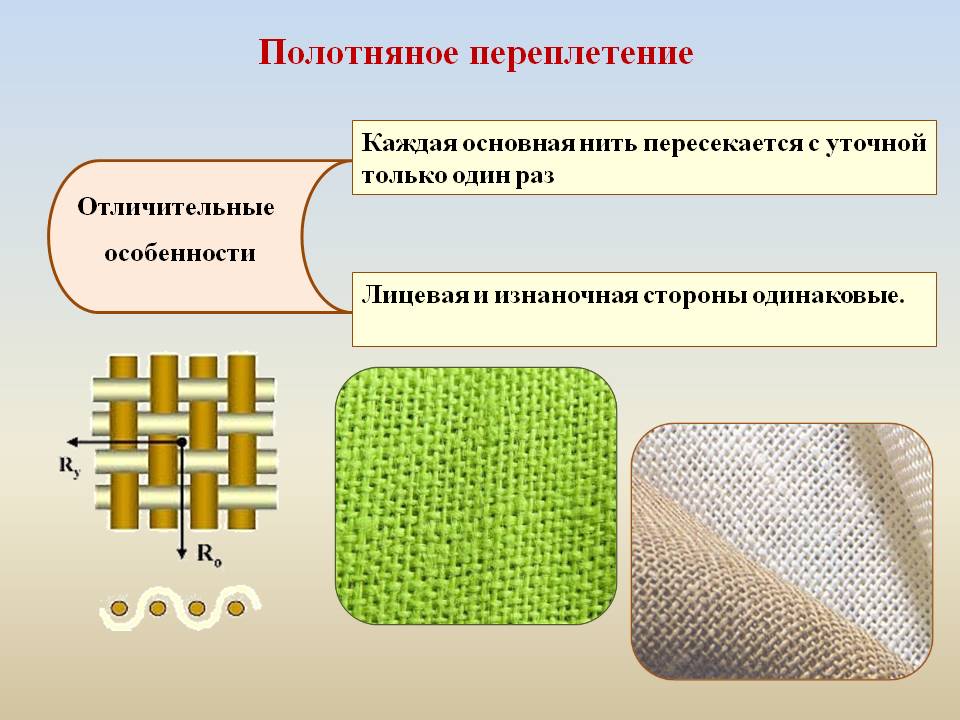 Рисунок 1.2 – Зовнішній вигляд тканини полотняного переплетенняСаржеве переплетення (рис.1.3) може мати багато рапортів. Це залежить від довжини перекрить і кількості ниток зсуву. Рапорт саржевих переплетень позначають умовними дробами. В межах одного рапорту чисельник показує кількість ниток основи, що виходять на лицьову сторону тканини, а знаменник – кількість ниток основи, які перекриті утоком. Саржі, в яких чисельник або знаменник дорівнює одиниці (1/2, 2/1, 3/1 тощо) називають простими. Саржі, в яких на лицьовому боці переважають нитки утоку (1/2, 2/4 тощо) називають утоковими, а в яких переважають нитки основи (2/1, 4/1 тощо) – основними, а саржі з рапортом 2/2, 3/3, 4/4 тощо – рівносистемними. Тканини саржевих переплетень однобічні. Візерунки їх лицьової сторони мають вигляд смуг різної ширини, направлені знизу зліва вгору направо, а зі зворотної сторони – навпаки. Зв’язок між нитками в тканинах саржевих переплетень слабший, тому вони більш еластичні і за інших рівних умов менш міцні, ніж тканини полотняного переплетення [11].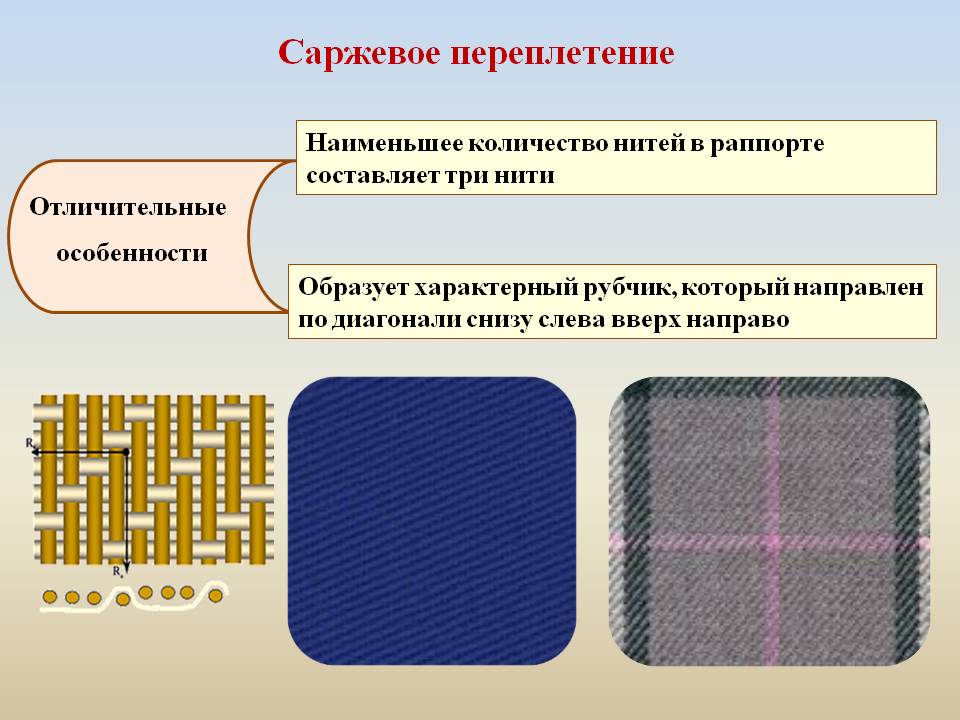 Рисунок 1.3 – Зовнішній вигляд тканини саржевого переплетенняСаржевим переплетенням виготовляють велику кількість платтяних бавовняних тканин, як гладкофарбованих, так і пістрявотканих.Сатинові і атласні переплетення. Подібно до саржевих сатинові і атласні переплетення мають багато різновидів. Їх рапорт позначається також умовним дробом, у чисельнику якого зазначено кількість ниток рапорту, а у знаменнику – зсуву (5/2, 5/3, 7/2, 7/3 тощо). Різниця між сатинами і атласами (Рис. 4, 3, 4) полягає в тому, що у сатинів лицьова поверхня утворюється за рахунок перекриття ниток утоку, а у атласів – за рахунок ниток основи. Завдяки значній довжині перекриття і зсуву на дві і більше ниток сатини і атласи мають вигляд рівної і гладкої поверхні. Цей ефект підсилюється збільшенням щільності розташування ниток утоку у сатинів і основи – у атласів. Сатини і атласи більш еластичні, стійкіші до витирання, але менш міцні, ніж саржі.Часто для виготовлення бавовняних тканин платтяно-сорочкового призначення застосовують дрібновізерункові переплетення. Їх отримують об’єднанням в одному переплетенні двох і більше базових чи похідних або об’єднанням головних з похідними тощо. Внаслідок зміни рапортів, довжини перекрить, зсувів, підсиленням тощо отримують безліч варіантів дрібно- візерункових переплетень. Такими переплетеннями виробляють, наприклад, вовняні крепи.Жакардові переплетення тканин отримують на ткацьких верстатах жакардових машин. Рапорт жакардових переплетень може досягати кількох тисяч ниток. Візерунки на лицьовій поверхні тканин утворюються через поєднання різних видів простих дрібновізерункових і складних переплетень. Використовуючи рельєфні і рівні ефекти різних переплетень, отримують контрастні візерунки жакардових переплетень, які часто підсилюють використанням різнокольорових ниток. Жакардові переплетення проділяють на прості, які мають систему основи і утоку, і складні – півтора-, дво-, три- і багатошарові (рис.1.4). 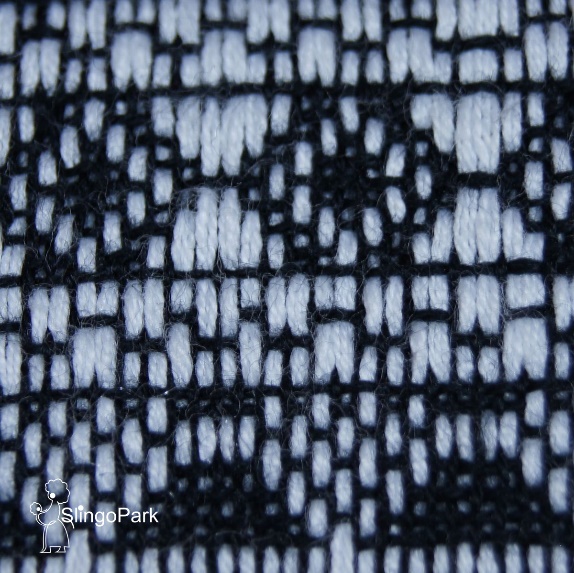 Рисунок 1.4 – Зовнішній вигляд тканини жакардового переплетенняДля бавовняних тканин меблевого призначення жакардові переплетення застосовують частіше, ніж попередні види переплетень. Переважно це прості одношарові жакарди, одно- або багатоколірні (гобелени) [9].1.3.3 Обробка бавовняних тканин.Тканина, що знята з ткацького верстата, має назву сурової. Бавовняні сурові тканини непридатні або малопридатні для безпосереднього їх використання, тому що вони, як правило, забруднені різними природними або іншими речовинами, мають надмірну жорсткість, не дуже гарний зовнішній вигляд і колір. Усі ці недоліки сурових тканин усуваються в процесі їх обробки [9, 11].Обробка тканин впливає на формування усього комплексу їх споживних властивостей і особливо – на формування естетичних властивостей тканин.Повний закінчений цикл обробки тканин включає наступні операції:попередня обробка і білення;фарбування;вибивка;кінцева обробка;спеціальна обробка.До початку попередньої обробки сирової бавовняної тканини її піддають чищенню і штопанню, з метою видалення вузликів, місцевих потовщень, залишків реп’яху (чищення), виправлення деяких дефектів, що порушують ткацький малюнок (штопання) (рис. 1.5).сунок 1.5 – Види обробки бавовняних тканинПопередня обробка цих тканин складається з таких операцій: обпалювання, розшліхтування, відварювання, вибілювання, мерсеризація і ворсування.Обпалювання здійснюють з метою видалення з поверхні сурової тканини виступаючих назовні волоконець. Легкі тканини обпалюють на газових, а важкі й густі на плитних обпалювальних машинах. Не потребують обпалення ворсові, вологопоглинаючі та деякі інші тканини.Розшліхтування здійснюється з метою видалення шліхти, яку було нанесено у процесі ткацтва. Ця операція полегшує наступне відварювання тканин і робить їх м’якими й здатними до замочування. Розшліхтування полягає в змочуванні тканини у теплій (30-40ºС) воді або розчині якоїсь речовини, що прискорює цей процес (діафарін, біолаза, панкреатин тощо), потім тканини відлежуються (відлежка 6-24 год.) і промиваються водою.Відварювання тканин здійснюється з метою видалення жирових, воскоподібних та інших азотоутримуючих речовин, а також залишків шліхти. Відварювання здійснюють протягом 1 6 год. при температурі 100-1350С в герметично закритих котлах, під тиском без доступу кисню повітря.Для відварювання застосовують розчин, який складається з їдкого натру (омилювач і гідралізатор), кальцинованої соди (для пом’якшення води) і препаратів ОП-7 або ОП-10 (пом’якшувачі та емульгатори).Вибілювання. Сутність його полягає у руйнуванні шляхом окислення фарбуючих речовин тканини (хімічне білення) або у пофарбуванні її білими флуоресціюючими фарбами (оптичне білення).Основними речовинами при хімічному біленні є переважно окислювачі: хлорнуватокислий натрій і кальцій або, так звані, гіпохлорити – хлорне вапно, натрієва сіль хлористої кислоти (хлорит) і перекис водню.Суть оптичного білення полягає в тому, що на тканину наноситься флуоресціюючий білий барвник. Особливо високий ступінь білизни дає комбіноване білення, при якому спочатку тканину відбілюють хімічним реагентом, а потім оптичним белітелем. Оптичні белітелі можуть застосовуватися і при інших процесах оздоблювального проіз¬водства: одночасно з фарбуванням тканин прямими фарбниками, при промиванні набивних тканин для освітлення білого тла, при апретуванні тканин і т. П.Відмітна особливість білих барвників полягає в тому, що всі вони є флуоресціюючими речовинами. Тому білення тканин за допомогою цих барвників засновано на принципі їх флуоресценції.Сутність оптичного вибілювання тканин полягає в наступному. Нанесений на тканину білий барвник поглинає невидимі ультрафіолетові промені, перетворює їх в промені з більш довгими хвилями і потім відображає в навколишній простір у вигляді видимих флуоресціюючих променів блакитного кольору. У результаті змішання блакитних променів з відбиваними тканиною жовтуватими променями утворюються білі промені. Останні і підвишують білизну тканини, на яку нанесений оптичний вибілювач (білий барвник, бланкофор).Ефект оптичного вибілювання проявляється тільки до тих пір, поки тканину висвітлює світловим потоком, багатим ультрафіолетовими променями (денний і сонячне світло, світло кварцової лампи).При електричному світлі, бідному ультрафіолетовими променями, ефект оптичного вибілювання втрачається. Він проявляється знову як тільки тканина починає освітлюватися світловим потоком, багатим ультрафіолетовими променями, що збуджує флуоресценцію.Мерсеризація – обробка бавовняних тканин концентрованим 25%-ним розчином їдкого натрію протягом 30 40 хв. при температурі 10-20ºС і натягу.Мерсеризовані тканини характеризуються більш високою гіг-роскопічністю, що має виключно важливе гігієнічне значення. Втративши в процесі мерсеризації штопороподібну звивистість, бавовняні волокна надають мерсеризованій тканині більш рівну і гладку поверхню, в результаті чого вони значно повільніше забруднюються, легше і швидше стрижуться, що має важливе як гігієнічне, так і естетичне значення. Однак за теплозахисними властивостями мерсеризовані тканини поступаються немерсеризованим, що пояснюється зменшенням вмісту кисню в звуженому каналі мерсеризованих бавовняних волокон.Після мерсеризації під натягом тканини набувають гарний шовковистий блиск, не зникаючий в процесі носіння і прання. На попередньо мерсеризованих тканинах забарвлення виходить більш інтенсивне, рівномірне, чисте, яскраве і міцне, ніж на немерсеризованих. Все це, разом узяте, в значній мірі покращує естетичні властивості мерсеризованих тканин.Ефект мерсеризації тим вище, чим краще якість бавовни. Тому мерсеризації піддають головним чином тканини з гребінної пряжі, виробленої з довговолокнистої і середньоволокнистої бавовни кращих сортів.Ворсуванню підлягають тканини, поверхня яких повинна мати ворс. Начісують ворс за допомогою ворсувальних машин. Залежно від бажаної густоти ворсу, від підготовки тканини перед начосом і стану голчастої поверхні тканину пропускають через ворсувальну машину від 3 до 16 разів. Наприклад, бумазею ворсують з одного боку, пропускаючи її через ворсувального машину 3-4 рази, фланель - 8 разів, байку при двосторонньому ворсуванні - 16 разів [9].Фарбування  - нанесення барвника на волокнистий матеріал, який при цьому змінює свій колір.Барвники – складні органічні сполуки ароматичного ряду, що мають здатність у процесі фарбування чи вибивання надавати певний колір або розквітчання волокнистим матеріалам і міцно утримуватися на них. Як і всі кольорові тіла, барвники володіють властивостями вибіркового поглинання променів світла, що залежить від їх хімічної будови. Молекули всіх барвників мають хромофорні й ауксохромні групи.Для того, щоб відтворити малюнок на тканині застосовують візерункове фарбування, що називається вибивання (вибивки) малюнка. Нанесення малюнків на тканини здійснюється за допомогою ручної вибивки (або друку), способом аерографії, фотофільмдруком, машинним друком, термовибивкою і поліхроматичного способу фарбування.До фарбування відносять вибивку витравним і резервним способами. При витравній вибивці тканину спочатку гладенько фарбують, після чого на ній вибивають спеціальною витравкою, яка руйнує фарбу на місці нанесення і на тканині з’являється білий малюнок. Якщо у витравку ввести фарбу, що не руйнується, то новий малюнок стане кольоровим. Витравку найчастіше застосовують для прямого фарбування.При резервному способі вибивки на непофарбованій тканині наносять малюнки спеціальними захисниками – резервами, після чого тканину фарбують. Ті місця, на яких нанесені малюнки резервами, залишаються непофарбованими. Цей спосіб застосовують при чорноаніліновому, сірчаному і холодному фарбуванні.Термовибивка полягає у перенесенні візерунка з паперу на тканину при короткотривалому термоконтакті. Цим способом, або сублистатиком, на текстильному матеріалі одержують візерункове забарвлення в широкій кольоровій гамі, малюнок різного розміру з чіткими контурами.1.4 Класифікація бавовняних тканинНа даний час існує декілька класифікацій бавовняних тканин: стандартна, торгова та товарознавча (навчальна).Стандартна класифікація побудована державним стандартом [24]. Згідно ДСТУ 3047-95 “Тканини та вироби поштучні. Класифікація та номенклатура показників якості” тканини на основі бавовни поділяють на:бавовняні;змішані бавовняні.Бавовняні тканини та ткані поштучні вироби виготовляються з бавовняної пряжі.Змішані бавовняні тканини виготовляються з бавовняної пряжі, одержаної бавовняним способом прядіння з бавовни в суміші з іншими волокнами, з бавовняної пряжі, у комбінації з іншими видами ниток. У змішаних бавовняних тканинах масова частка бавовняних волокон повинна бути не менш ніж 50%.За видом пряжі:камвольні – вироблені з пряжі гребінного способу прядіння;суконні – вироблені з пряжі апаратного способу прядіння.Залежно від призначення бавовняні тканин поділяються на:• Тканини для одягу: костюмні; платтяні і платтяно-костюмні; сорочкові; плащові; пальтові; для спортивного одягу; докладні; підкладкові.білизняні й столові тканини: рушникові; корсетні і для настільної білизни; для постільної білизни; для скатерок, серветок.ковдрові тканини: для літніх ковдр; для байкових ковдр; для ковдр;меблево-декоративні тканини: портьєрні; меблеві; матрацні; для покривал; для килимів і доріжок;напірникові тканини;тканини для шезлонгів, тентів і чохлів;взуттєві тканини: для верху взуття; підкладкові;текстильно-галантерейні тканини: для носових хусточок; для шарфів і хусток; для головних уборів;хутро ткане і плюш для іграшок.Крім стандартної класифікації (ДСТУ 3047-95) у торгівлі застосовують і торговельну класифікацію, згідно з якою усі бавовняні тканини поділяються на групи і підгрупи. Групи: ситцева, бязева, білизняна (підгрупи: бязева, міткалева, спеціальна);сатинова (сатини і ластики);платтяна (підгрупи: демісезонна, літня, зимова);одягова;підкладкова;тикова;ворсова;хусткова;рушникова;сурових тканин;меблево-декоративна;ковдрова;пакувальні тканини;марля і марлеві вироби;технічні тканини.Товарознавча навчальна класифікація співпадає з попередніми, але додатково має таку ознаку, як особливості обробки та оздоблення [3, 11]. Так, за обробкою виділяють бавовняні тканини:вибілені;гладкофарбовані;набивні;пістрявоткані;меланжеві.Таким чином, на даний момент діють декілька окремих класифікації вовняних тканин, які співпадають за основними ознаками та розрізняються за глибиною подрібнення підгруп.РОЗДІЛ 2ОБ’ЄКТ ТА МЕТОДИ ДОСЛІДЖЕННЯ2.1 Характеристика об’єкту дослідженняВ асортименті текстильної продукції найбільшу питому вагу займають натуральні тканини. Дослідження показали, що саме натуральні тканини користуються підвищеним попитом, оскільки володіють високими позитивними споживними властивостями: гігієнічними, екологічними та ін. [45].Асортимент бавовняних тканин досить широкий і різноманітний за структурою, видом обробки і призначенням. Бавовняні тканини виготовляють з бавовни і змішаної пряжі різних способів прядіння, а також різними переплетеннями від простих (наприклад, полотняне, саржеве тощо) до найскладніших (наприклад, жакардове). Для цих тканин є характерним різноманітний зовнішній вигляд. Вони випускаються сировими, вибіленими, гладкофарбованими, вибивними, меланжевими, пістрявотканими тощо. Бавовняні тканини зносостійкі, гарні, гігієнічні й порівняно дешеві. [3, 9, 11].Об’єктом дослідження дипломної роботи обрано асортимент бавовняних тканин різного призначення, що реалізуються оптово-роздрібним складом-магазином «-» м. Київ.Бавовняні тканини, представлені в магазині, різноманітні за походженням (вітчизняні та імпортні), за волокнистим складом (бавовняні та змішані), за видом обробки (вибілені, гладкофарбовані, набивні, пістрявоткані), групами переплетень (прості, дрібновізерункові, складні, жакардові), поверхневою щільністю, призначенням (білизняні, сорочкові, платтяні, костюмні, меблево-декоративні), за шириною та ціною за 1 м.кв.Тканини вітчизняного виробництва представлені в магазині продукцією Херсонського бавовняного та Київського текстильного комбінатів Новгород-Сіверської бавовняної ткацької та Стеблівської бавовняної прядильно-ткацької фабрики.Імпортні бавовняні тканини в магазині представлені такими країнами-постачальниками, як Білорусь, Туреччина, Корея та Китай.Об’єктом експертизи та митного оформлення в роботі обрано партію бавовняних  тканин, підготовлених до відправки на експорт відповідно Контракту № 11 від 10.10.2019, укладеним між оптово-роздрібним складом-магазином «-» (м. Київ, Україна) та ТЦ «ACROPOLIS» (м. Каунас, Литва). 2.2 Характеристика методів дослідженняВ роботі використано як теоретичні методи дослідження (аналіз, порівняння), так і практичні – органолептичні, інструментальні. Теоретичні методи наукового дослідження, які використовувались в ході виконання дипломної роботи: аналіз – метод наукового пізнання, що сприяє відновленню цілісності явища у розмаїтті його проявів;конкретизація – рух від абстрактного до конкретного з метою виокремлення функціональних зв’язків між складовими явищами, що вивчаються;порівняння – метод зіставлення досліджуваних явищ та встановлення їх подібності і відмінності;класифікація – упорядкування явищ, що вивчаються за певними критеріями. Практичні методи. Найбільш поширеним і застосовуваним є органолептичний метод, який ґрунтується на використанні інформації, яку отримують в результаті аналізу відчуттів, сприйнятими органами чуття – зору, нюху, слуху, дотику і смаку. При цьому органи чуття людини виконують роль приймачів і перетворювачів певної інформації.Цей метод є простим, не потребує складної апаратури, знайшов широке застосування і тому є одним з основних методів оцінки якості товарів. Застосовується під час контролю якості сировини, перевірки якості товарів при транспортуванні, зберіганні, в процесі проведення контролю якості з метою ідентифікації, визначення споживних властивостей, рівня зниження якості. До переваг відносяться доступність і швидкість визначення значень показників якості, а також відсутність дорогого обладнання при вимірах [9].Інструментальними методами вимірювання, що застосовуються для контролю якості тканин в торгівлі, є вимірювальні – для контролю лінійних розмірів. Засобами контролю якості тканин в торгівлі є:бракувальний стіл з гладкою поверхнею і сантиметровим поділом;нескладний метр з поділом на 0,5 см;текстильна лупа;крейда або маркер.Бракувальний стіл представляє собою горизонтальний триметровий стіл з ручним або механічним просуванням тканини і напівавтоматичною оцінкою міри. Обидві подовжні сторони столу мають вимірювальні металеві стрічки або металеві метри з поділками до 1 см.Для визначення ширини тканини береться поперечна лінійка з поділками до 1 см і поміщається в пази з таким розрахунком, щоб тканина при протяганні через стіл не зачіпалася за краї пазів.Для створення нормального натягу матеріалу по обидва боки горизонтального триметрового столу встановлюються приставки висотою 50-60 см на всю ширину столу.При визначенні довжини куска необхідно стежити за точністю виміру, дотримуючи такі умови: поверхня столу повинна бути гладкою;кути столу – окантовані металевими трикутниками, що охороняють стіл від руйнації і передчасного стирання;поверхня столу повинна бути встановлена строго горизонтально, без перекосів, що можуть відбитися на точності вимірів.Кількість проміряної тканини фіксується на лічильнику, сполученому з механічним ударником. При вимірюванні тканину розміщують лицьовою стороною догори, а накочують лицевою стороною всередину. Довжина куска при машинному і ручному вимірах відзначається в середині куска крейдовою рисочкою, що відбиває ударний механізм [12, 24, 25].РОЗДІЛ 3 ДОСЛІДЖЕННЯ АСОРТИМЕНТУ, ЕКСПЕРТИЗА ЯКОСТІ ТА МИТНЕ ОФОРМЛЕННЯ ЕКСПОРТУ БАВОВНЯНИХ ТКАНИН3.1 Характеристика торговельного асортименту бавовняних тканин, що реалізуються оптово-роздрібним складом-магазином «-» м. КиївВ оптово-роздрібному складі-магазині «-» м. Київ представлені для реалізації наступні групи товарів:текстиль (тканини, трикотажні полотна, неткані полотна);текстильна галантерея, фурнітура та ґудзики.В магазині реалізуються тканини бавовняні, шовкові, лляні та вовняні.Загалом текстильні вироби складають близько 90 % асортименту магазину. Частка бавовняних тканин, розрахована в натуральному вираженні, складає 31,5 % від всього асортименту магазину, а у вартісному вираженні – лише 22,0 %. (табл.3.1). Таблиця 3.1 – Структура торговельного асортименту оптово-роздрібного складу-магазина  «-» м. КиївЯк видно з табл. 3.1, бавовняні тканини за кількістю займають близько третини асортименту поряд із шовковими, але за вартістю поступаються шовковим та вовняним, що зумовлено їх відносно невисокою вартістю. Асортимент бавовняних тканин, що реалізується оптово-роздрібним складом-магазином «-» м. Київ, представлений наступними групами тканин за призначенням:білизняні;платтяно-сорочкові;костюмно-платтяні (одягові).Характеризуючи даний асортимент слід відзначити, що в магазині представлені тканини вітчизняного виробництва і імпортні. Так, серед 196 різновидів та найменувань бавовняних тканин в магазині 45 найменувань – тканини вітчизняного виробництва (див. табл.А.1, додаток А).За волокнистим складом в асортименті магазину переважають тканини, що містять 100 % бавовни. Змішані тканини – це лише 33 різновиди, або 16,7 %.За видом обробки магазин пропонує бавовняні тканини вибілені, гладкофарбовані, набивні та меланжеві. Слід відзначити, що в асортименті магазину відсутні пістрявоткані бавовняні тканини, а частка меланжевих – мінімальна і представлена лише джинсовою тканиною (3 найменування).В магазині представлено як класичні види бавовняних тканин (бязь, сатин, ситець, фланель, поплін), так і сучасні їх види. Прикладом сучасних видів є набивна тканина «Перкаль»,що відрізняється підвищеною щільністю та зносостійкістю й застосовується для пошиття постільної білизни.Таким чином, асортимент бавовняних тканин в оптово-роздрібному складі-магазині «-» м. Київ складає близько третини всього асортименту магазину і представлений 13 групами та 196 різновидами бавовняних тканин різного призначення. Більш детально структура асортименту бавовняних тканин магазину за їх класифікаційними ознаками буде проаналізована в наступному підрозділі дипломної роботи.3.2 Аналіз структури асортименту бавовняних тканин, що реалізуються в оптово-роздрібному складі-магазині «-» м. КиївПроаналізуємо структуру торговельного асортименту бавовняних тканин різного призначення, що представлені в магазині «-», за основними ознаками їх класифікації. Для розрахунків користуємось зведеними даними щодо асортименту бавовняних тканин магазину, що наведені в табл. А.1 (додаток А).В магазині «-» потенційним покупцям пропонується 13 груп (видів) бавовняних тканин, представлених в 196-ти різновидах за видами обробки.Як зазначено раніше, склад-магазин «-» реалізує бавовняні тканини як вітчизняного виробництва, так і імпортні. Структура асортименту бавовняних тканин за постачальниками представлена в табл. 3.2.Таблиця 3.2 – Структура асортименту бавовняних тканин, що реалізується оптово-роздрібним складом-магазином «-» м. Київ, за постачальникамиЯк видно з табл.3.2, частка тканин вітчизняного виробництва невисока, і складає лише 23 % від усього асортименту бавовняних тканин в магазині «-».Наочно структура асортименту бавовняних тканин магазину за постачальниками показана на рис. 3.1.Рисунок 3.1 – Структура асортименту бавовняних тканин складу-магазину «-» за постачальникамиСлід відзначити, що вітчизняні тканини представлені невеликою часткою в асортименті – лише 23 %. Це тканини виробництва таких вітчизняних підприємств, як Херсонський бавовняний та Київський текстильний комбінати, Новгород-Сіверська бавовняна ткацька та Стеблівська бавовняна прядильно-ткацька фабрики. Решта тканин імпортні, при чому значну частка в кількості 38 % представляють тканини виробництва Республіки Бєларусь. Найменшу частку в асортименті складають тканини з Кореї (10 %).В асортименті магазину «-» представлено бавовняні тканини 13-ти груп. Тканини цих груп розрізняються, насамперед, щільністю та видами обробки, і як наслідок – структурою і призначенням. Так, тканини бязь, сатин, ситець, перкаль та тік – переважно білизняного призначення, їх щільність змінюється в межах від 70 до 180 г/м.кв. В даній групі представлені вибілені, гладкофарбовані та набивні тканини.Структура асортименту бавовняних тканин за призначенням показана на рис. 3.2.Рисунок 3.2 – Структура асортименту бавовняних тканин магазину «-» за призначеннямЗагальна структура білизняних бавовняних тканин за видами обробки представлена на рис.3.3.Рисунок 3.3 –Розподіл білизняних бавовняних тканин магазину «-» за видами обробкиЯк видно з рис.3.3, переважають в асортименті магазину гладкофарбовані білизняні бавовняні тканини, а найменше відповідно – тканин білизняних вибілених.Аналізуючи за цією ж ознакою асортимент одягових бавовняних тканин, слід зазначити, що тут структура практично не змінюється (табл.3.3). Рисунок 3.3 –Розподіл білизняних бавовняних тканин магазину «-» за видами обробкиЯк видно з табл.3.3, в структурі одягових бавовняних тканин переважають гладкофарбовані та набивні тканини (48,0 та 42,0 % відповідно). Вибіленими представлені платтяно-сорочкові бязі, а меланжевими – джинсові тканини (по 5,0 % відповідно).За сировинним складом, в асортименті магазину представлено тканини бавовняні та змішані. Чистобавовняні тканини складають переважну більшість в асортименті – 83,3 %. (рис. 3.4).Рисунок 3.4 – Структура асортименту бавовняних тканин магазину «-» за волокнистим складомСлід зазначити, що для змішаних бавовняних тканин застосовують поліефірні текстильні нитки (поліестер), лляну пряжу та еластан (ПУ); всі змішані тканини двокомпонентні.Таким чином, в асортименті магазину «-» представлено бавовняні тканини переважно однокомпонентні (100 % бавовна), імпортного виробництва, білизняного та одягового призначення, серед яких переважають тканини гладкофарбовані та набивні. Відсутні в асортименті тканини пістрявоткані меблево-декоративного призначення (гобелени), а також тканини технічного призначення (марля, палаткові).3.3 Характеристика дефектів та вимоги до якості бавовняних тканин Якість тканин формується на стадії проектування і в процесі їх виготовлення і підтримується під час обігу й експлуатації. Якість тканин оцінюється сукупністю певних споживних властивостей, які залежно від призначення тканини, умов її експлуатації, виду волокнистого складу і будови можуть бути різними. Тому вибір показників для оцінки якості тканин різного призначення за певних умов експлуатації має непересічне значення. Навіть тканини одного призначення, але різного волокнистого складу, мають неоднакові кількісні показники тих або інших властивостей.Державний стандарт України (ДСТУ 3047-95) «Тканини та вироби ткані поштучні. Класифікація та номенклатура показників якості» передбачає 38 показників якості, що поділяються на обов’язкові та рекомендовані [24].До обов’язкових показників якості, що застосовуються для всіх груп і підгруп тканин та тканих поштучних виробів відносяться: поверхнева густина; лінійна густина пряжі; число ниток на 10 см в основі й утоку; ширина тканини або розмір тканого поштучного виробу; масова частка компонентів сировинного складу.Крім обов’язкових показників якості для всіх тканин в стандарті наведені обов’язкові та рекомендовані показники якості для окремих груп і підгруп тканин і тканих поштучних виробів, а також обов’язкові показники якості для тканин, що використовуються для виготовлення виробів дитячого асортименту; для хутра тканого і плюшу, що використовуються для виготовлення дитячих іграшок; для тканин з вогнезахисною обробкою і для добровільної сертифікації тканин.На різних етапах виготовлення тканин на них можуть з’являтися дефекти, зумовлені різними причинами та по-різному впливаючі на якість.Для зручності характеристики дефектів тканин їх поділяють на окремі групи (рис. 3.5).Рисунок 3.5 – Дефекти тканинРозглянемо основні групи дефектів, що можуть мати місце на бавовняних тканинах, що надійшли до магазину.Дефекти волокон. У процесі зростання, збирання й первинної обробки волокон вовни можуть виникати різні дефекти, які негативно впливають на якість пряжі і виробів з неї. Найчастіше трапляються такі дефекти вовняних волокон, як послаблена вовна та засміченість тощо.Засміченість – дефект волокна, що негативно впливає на якість пряжі й тканин. Засміченість волокна бавовни складається із неорганічних домішок – землі, пилу й органічних – часток листків, коробочок тощо.Послаблена вовна – волокно має занижену міцність, малу пружність й розтяжність.Дефекти пряжі. Під час виготовлення текстильних ниток можуть утворюватися різні дефекти, серед яких: мушка пряжі, прикрут на нитці, потовщення, потоншення нитки, штопорне скручування тощо.Мушка пряжі – скупчення щільно переплутаних волокон у формі вузлика розміром у поперечнику до 1,5 діаметра пряжі. Якщо розмір поперечника до 2,5 діаметра нитки, то такий дефект має назву «шишка на нитці».Прикрут на нитці – дефект у вигляді обвитих навколо нитки сторонніх волокон або ниток.Стовщення нитки - дефект, коли певна частина нитки має збільшену лінійну густину.Потоншення нитки – дефект, коли певна частина нитки має зменшену лінійну густину.Пересліжини на нитці – потовщення і потоншення на нитці, що випадково повторюються.Штопорна крутка нитки – дефект у вигляді витків, що виступають спірально на поверхні скрученої нитки.Забруднені нитки – забруднена або заяложена частина нитки.Крім перелічених трапляються й такі дефекти, як погано пофарбована нитка, погано вибілена нитка, засмічена нитка, різновідтінковість та ін.Дефекти ткацтва. Внаслідок використання в ткацтві пряжі з дефектами, порушень режимів роботи ткацьких верстатів та інших причин у сурових (необроблених) тканинах можливі такі дефекти:Відсутня нитка (близна)– дефект у вигляді відсутності однієї або кількох ниток певної довжини.Підплетина – одночасний обрив трьох і більше ниток основи.Недосєка – смуги по ширині тканини з пониженою густиною по утоку (рис. 3.6).Двійник – дефект у вигляді двох або кількох ниток, зароблених замість однієї.Відмінна нитка – дефект у вигляді нитки, що відрізняється від сусідніх за зовнішнім виглядом (забруднена, відрізняється кольором, круткою, товщиною тощо).Рисунок 3.6 – Дефекти ткацтва: 1-близна; 2-підплетина; 3- недосєкаПотовщення (потоншення) – місцевий дефект у вигляді потовщення (потоншення) нитки на обмеженій ділянці.Вузол – місцевий дефект у вигляді наявності зв’язаних кінців ниток, помітних на лицьовому боці тканини.Шишкуватість – поширений дефект у вигляді наявності на поверхні тканини коротких потовщень пряжі внаслідок скупчення волокон або елементарних ниток.Мушкуватість – поширений дефект у вигляді наявності на поверхні тканини невеликих шматочків перепутаних волокон, що міцно утримуються.Діра – місцевий дефект, при якому зруйнована цілісність тканини.Підниряння – місцевий дефект у вигляді однієї або кількох ниток однієї системи, які небажано перекривають нитки іншої системи, порушуючи переплетення.Смуга – дефект у вигляді ділянок, розміщених по ширині або довжині тканини, які відрізняються від основного фону різною лінійною густиною, інтенсивністю забарвлення, числом ниток, висотою або густотою ворсу, розміром петель тощо.Сукрутини – місцевий дефект у вигляді затканих довгих утокових петель.Залипання – місцевий дефект у вигляді ділянок тканин з переплутаними нитками внаслідок застосування склеєних серицином шовкових ниток.Засміченість – поширений дефект у вигляді затканих різних домішок, що різко відрізняються від основної маси тканини (костриця, реп’яхи, коробочки, мертві та сторонні волокна). Під час обробки тканин можуть виникати різні дефекти, найвагомішими з яких є такі:різновідтінковість – фарбування різної інтенсивності, що виникає в процесі самого фарбування або вибивки;затік фарби – зміни відтінку пофарбованої поверхні тканини, що виникає під час сушіння тканини;ворсова плішина – відсутність ворсу на певній ділянці тканини;нерівномірність стрижки – смужка за шириною тканини з різною висотою ворсу;порушення пруга – обірваний, деформований, стягнений, загнутий, відірваний і гофрований пруг;муар – мармуровий вигляд поверхні тканини;залом – неусувний слід складання, що з’явився в процесі обробки тканини;щиголь – невеликі пофарбовані ділянки різної форми, що виникли від попадання під раклю пуху, ниток;належання – відбиток малюнка від протилежної пофарбованої (вибивної) поверхні тканини;штриф – вузька переривна смужка фарби по основі, що нагадує звивисту смугу;зміщення малюнка – неспівпадання окремих ділянок малюнка на тканині;крап – невеличкі бризки на тканині від барвника;засічка – відсутність малюнка на тканині внаслідок її складання під час вибивання (рис.3.7).Рисунок 3.8 – Дефекти обробки тканин: 1-засічка; 2-належанняОкрім наявності, розмірів та кількості вказаних вище дефектів, якість тканин залежить від дотримання умов їх маркування, пакування та зберігання, які передбачено діючим стандартом [11, 25].Маркування – це нанесення клейма контрастною фарбою, що змивається зі зворотнього боку тканини так, щоб фарба не перейшла на лицьовий бік. Клеймо повинно бути чітким, мати прямокутну форму розміром 75х30 мм (для вовняних тканин 30х100 мм) і вміщувати назву підприємства-виготовника та номер контролера ВТК.До куска тканини пришивають ярлик із світлого щільного картону прямокутної форми розміром не більше 80х100 мм (рис.3.9). Ярлик повинен бути художньо оздобленим і вміщувати такі відомості: назву підприємства-виготовника, його товарний знак і місце знаходження; назву тканини, артикул; назву нормативно-технічної документації, згідно з якою виготовлено тканину, номінальну ширину тканини (см); назву волокон та їх вміст (%); вид обробки, ступінь стійкості фарбування; номер кольору, номер і вид малюнка; сорт; номер куска; довжину тканини в куску, кількість відрізків у куску; дату випуска; номер контролера; характеристику тканини за оздобленням (незминальна, малоусадкова тощо).Рисунок 3.9 – Маркувальний ярлик на рулоні тканиниТекстильні товари піддаються первинному (внутрішньому) і зовнішньому пакуванню. Для первинного пакування тканин і поштучних виробів застосовують папір, поліефірну прозору плівку, конверти із целофану. Для транспортування і зберігання тканини та поштучні вироби пакують у тару. Маса спакованих текстильних матеріалів не повинна перевищувати 80 кг.Спаковані тканини та поштучні ткані вироби зберігають в сухому, чистому приміщенні відповідно до правил протипожежної безпеки в умовах, які виключають забруднення, механічні пошкодження й дію прямих сонячних променів. Відносна вологість у приміщенні для зберігання повинна бути 65 %, температура 10-25°С.Текстильні товари слід розташовувати на підтоварниках і стелажах на відстані від підлоги не менше 20 см [40].Таким чином, якість тканин формується в процесі їх виготовлення і зберігається на достатньому рівні за умови дотримання правил маркування, транспортування та зберігання.3.4 Експертиза якості партії бавовняних тканинЕкспертиза текстильних матеріалів проводиться відповідно до діючих стандартів, технічних умов контрактів та методики проведення експертизи імпортних тканин (для імпортних товарів), а також за зразками закупленого товару.У тих випадках, коли пред'явлений товар зіставити із зразком неможливо, експерт повинен дати повний опис тканини в акті експертизи.Під партією тканин розуміють кількість тканини, кіп, ящиків, рулонів, кусків одного артикулу і сировинного складу, оформлену одним транспортним документом.Перед проведенням експертизи експерт зобов'язаний ознайомитися з умовами зберігання товару, перевірити наявність і стан обладнання та інвентарю, необхідного для відкривання і визначення кількості імпортних тканин. Експертизу імпортних тканин варто проводити на трьохметровому столі з ручним або механічним просуванням тканини, з прикріпленою до столу металевою лінійкою, або на мірильно-бракувальних машинах.Приміщення, де проводиться експертиза, повинне мати звичайне або люмінесцентне освітлення. Вимірювальний інвентар повинен мати клеймо Палати мір і ваг.При відсутності необхідного обладнання та інвентарю експерт вправі відмовитися від проведення експертизи, про що доводить до відома начальника бюро (керівника групи). Експерт повинен мати робочий журнал, до якого вносяться дані, необхідні для проведення експертизи, оформлення акта, а також для наступної перевірки результатів експертизи.Експертиза кількості тканин. При надходженні імпортних тканин експертизу по кількості необхідно проводити, маючи на увазі, що кіпа є оригінальним упаковуванням; при відвантаженні тканин у контейнерах оригінальним упаковуванням інофірми є контейнер.Перед відкриванням контейнера експерт повинен перевірити наявність пломб і звірити їх з даними, зазначеними в залізничній накладній, а також перевірити можливість доступу до товару в контейнері.Перевірка кількості тканини може проводитися тільки в тому випадку, якщо експерту подається контейнер з непорушеними пломбами інофірми, транспортної організації або перевізника і т.п. [44].На товар, що знаходиться в контейнері, повинна бути виписана специфікація і вкладена всередину контейнера.Після зовнішнього огляду товароодержувач за участю експерта розкривають контейнер і перевіряють його вміст. При розвантаженні матеріалу з контейнера експерт звіряє наявність товару з контейнерною специфікацією або іншими документами інофірми. На кожний контейнер складається окремий акт експертизи.Кількість тканини перевіряється шляхом співставлення даних кіпної карти (пакувального аркуша) з даними підвісного ярлика кожного куска тканини. У випадку відсутності кіпних карт загальна міра кусків, що виявилися в кіпі, ящику і рулоні, співставляється з мірою, зазначеною в специфікації, рахунку або на маркуванні кіпи, ящика, рулону, і складається акт експертизи на фактичну наявність товару. У цьому випадку необхідно зазначити в акті експертизи, що кіпні карти відсутні.При відкриванні контейнерів, кіп або після перевірки кількості тканини метраж вказується:- по бавовняних і лляних тканинах шляхом порівняння даних підвісного ярлика з даними пакувального аркуша кіпи [24].Робоче місце, де здійснюють контроль якості тканин, повинно бути обладнане відповідним чином: тут повинен стояти стіл з гладкою поверхнею і сантиметровим поділом, нескладний метр з поділом на 0,5 см, текстильна лупа, нормативні документи тощо.Партію тканин, що надійшла для перевірки на якість спочатку перевіряють на кількість, маркування, упаковку, кількість відрізів тощо, після чого розпочинають перевірку сортності.Якість тканин встановлюють текстильні підприємства, а торговельні організації мають право вибіркового контролю за його правильністю. Якість встановлюють і визначають згідно із державними стандартами, технічними умовами, або умовами контрактів. Ознаки, згідно з якими оцінюють тканини, такі: наявність у куску тканини зовнішніх дефектів (місцевих, розміщених на обмеженій дільниці куска тканини, і розповсюджених – розміщених по всьому куску тканини);відповідність тканини фізико-механічним показникам.Кожний з виявлених дефектів зовнішнього вигляду і відхилень від норм фізико-механічних показників, наведених в стандартах, технічних умовах або технічних описах, залежно від призначення тканини, розміру і важливості дефектів оцінюється певною кількістю вад. Назва вад і їх оцінка наведені в таблиці стандарту на визначення сортності тканин. Усі вади складають і на підставі загальної оцінки встановлюють відповідність тканини вимогам стандарту. Вади, розташовані на пругах тканини і на відстані не більше 0,5 см від них, які не порушують цілісності тканини, під час оцінювання якості не враховують [11].Підлягає вирізу тканина з грубими місцевими дефектами, такими, як:- діри, підплетини і відриви основи - більше 1 см;- плями одиночні - більше 2 см;- масляний уток по довжині тканини - більше 1 см;- недосічки - більше 5 ниток на 1 см;- місця з відсутністю ворсу і начосу по довжині і ширині тканини - більше 5 см;- порушення ткацького малюнку - більше 5 см;- відтиск від шва; шви;- смуги від зупинки фарбувальних і друкарських машин;- зарубки фарбувальні і друкарські.Виріз грубих дефектів проводять по всій ширині тканини по лінії меж розташування дефектних місць, а розріз - по місцю розташування дефекту. При цьому число відрізів у кусках і мінімальна їх довжина обмежується:- у куску довжиною 19-20 м допускається один відріз,- » » до 34 м » два відрізи,- » » до 45 м » три відрізи,- на кожні наступні 15 м допускається один відріз.У тканинах шириною до 65 см допускається довжина відрізу не менше 3 м (для тканин, призначених для торгової мережі) і не менше 6 м (для швейної промисловості).У тканинах шириною до 80 см мінімальна довжина відрізу складає 2,5 м (для тканин, призначених для торгової мережі) і 3 м (для швейної промисловості).У тканинах шириною більше 80 см мінімальна довжина відрізу в обох випадках допускається 1,5 м.Кожний поширений дефект зовнішнього вигляду оцінюється в 11 балів і на умовну довжину не перераховується.У тканинах, що відповідають технічним умовам контрактів, поширені дефекти не допускаються.3.5 Результати експертизи якості партії бавовняних тканин за матеріалами оптово-роздрібного складу-магазина «-» м. КиївРозглянемо ситуацію, що мала місце в торговельній діяльності магазину «-» на момент дослідження.Розглянемо особливості проведення експертизи кількості та якості партії вовняних тканин, що готуються до відправлення на експорт на підставі попередньо укладеного Контракту (Додаток Б). Контракт № 11 від 10.10.2019 р. укладено між оптово-роздрібним складом-магазином «-» (02139, м. Київ, проспект Перемоги, 123; Україна) та ТЦ «ACROPOLIS» (44333, м. Каунас, Karaliaus Mindaugo pr. 49; Литва). Предметом Контракту стала партія бавовняних тканин білизняного призначення. Партія представлена чотирма артикулами бавовняних тканин загальною кількістю 165 м.п. Партія знаходиться  на складі оптово-роздрібного складу-магазину «-» м. Київ. Асортимент тканин, що готуються до відправлення на експорт, зазначено у табл. 3.4.Таблиця 3.4 – Характеристика партії бавовняних тканинВідповідно до Контракту (пп. «Якість товару», «Гарантії»), підготовка партії тканин до відправлення проводилась на складі ТОВ "ТЕКС"  за участю експерта Київської ТПП. За згодою сторін та на підставі укладеного Контракту (п. «Якість товару»), якість тканин мала відповідати вимогам ГОСТ 161-86, а кількість повинна була бути відображеною у Специфікації до Контракту, яку складено експертом в ході перед відвантажувальної експертизи. Експертиза за кількістю та якістю партії тканин розпочалась із прибуттям на склад "-" експерта Київської ТПП. Експерт прибув на основі Заявки від 10.11.19, яку надіслало керівництво до Київської ТПП і діяв на підставі Наряду № 2 від 10.11.19, оформленого відповідним чином у Київській ТПП на підставі отриманої Заявки.В експертизі приймали участь зав. відділом оптово-роздрібного складу-магазину, товарознавець та експерт ТПП.До прибуття експерта на склад магазину "-", для проведення експертизи підготовано документи, приміщення із відповідним освітленням, обладнання та бавовняні тканини.Передвідвантажувальна експертиза партії бавовняних тканин проводилась в наступній послідовності:експерт ознайомився із умовами Контракту № 11 від 10.10.2019 р;перевірив повноту та відповідність маркування на кожному куску тканини;перевірив метраж кожного куска  тканини;перевірив якість кожного куска тканини;за результатами експертизи склав Акт експертизи та Специфікацію № 1 до Контракту № 11 від 10.10.2019 р.Партія бавовняних тканин в ході експертизи завантажена в автомобіль на підставі рахунку-фактури № 12 від 10.11.19 р.Експертом встановлено, що до відправлення підготовано чотири артикули бавовняних тканин, до кожного рулону з яких прикріплено паперовий ярлик із маркувальними даними. На маркувальному ярлику одного з кусків вказана наступна інформація (табл.3.5).Таблиця 3.5 – Дані маркувального ярлика бавовняної тканиниЕксперт встановив, що маркування повне, нанесено розбірливо і чітко на картонний ярлик світлого кольору (розміром 80 х 95 см) друкованим способом.Результати перевірки маркування експерт відобразив у робочому зошиті, на підставі якого в подальшому було складено Специфікацію на партію бавовняних тканин до Контракту (Додаток Е ).Подальшу перевірку кількості партії тканин проводили шляхом перемірювання кожного куска тканини на спеціальному столі за допомогою дерев’яного метру.Одночасно здійснювався контроль якості тканин органолептичним методом, шляхом проглядання кожного куска тканини по всій довжині з лицьового боку у відбитому світлі на бракувальному столі. Виявлені дефекти оцінювались згідно умов Контракту № 11 від 10.10.2019 р [24].Результати експертизи партії тканин узагальнено в табл.3.6.Таблиця 3.6 – Результати передвідвантажувальної експертизи партії бавовняних тканинОскільки фактична довжина тканин, в яких виявлено місцеві дефекти, не співпадає з умовноюекспертом перераховано кількість місцевих вад на умовну довжину куска:для тканини арт. 1859: Пу = (6 + 6) х 23,0 : 50,05= 5,54 ~ 6 вад;для тканини арт. 2365: Пу = 2 х 23.0 : 35,08 = 1,3 ~ 1 вада.Відповідно до Контракту та п. 3.5 ГОСТ 161-86, сумарна кількість вад зовнішнього вигляду на умовну довжину куска тканини 23 м не повинна бути більша ніж 10.В нашому випадку, сумарна кількість вад зовнішнього вигляду на умовну довжину куска для тканини арт. 1859 становить 6 вад, а для тканини арт. 2365 1 ваду, що менше ніж 12. Таким чином, виявлені дефекти не погіршують якість кусків бавовняних білизняних тканин, які оцінюються як доброякісні.Наступним етапом, в присутності експерта перевірені за кількістю та якістю бавовняні тканини були загорнуті у поліетиленову плівку по усій довжині з обома кінцями, загальною кількістю 4 рулони. Маркувальні ярлики вкладені до кожного рулону тканини.На підготовану до відправлення партію бавовняних тканин заповнено Специфікацію та Рахунок-фактуру № 12 від 10.11.19.За результатами перед відвантажувальної експертизи кількості та якості партії тканин білизняних бавовняних, що підготовлені на складі магазину "-" (Україна) до відправлення на адресу ТЦ «ACROPOLIS» (Литва) згідно Контракту № 11 від 10.10.2019 р. та на підставі рахунку-фактури № 12 від 10.11.19, експертом встановлено відповідність партії тканин за якістю вимогам Контракту, а за кількістю - рахунку-фактурі № 12 від 10.11.19та Специфікації до Контракту № 11 від 10.10.2019 р.Результати перед відвантажувальної експертизи кількості та якості партії тканин білизняних бавовняних, що підготовлені на складі магазину "-" (Україна) до відправлення на адресу ТЦ «ACROPOLIS» (Литва) згідно Контракту № 11 від 10.10.2019 р, відображені в Акті експертизи № 2 від 10.11.19, складеного експертом.Відповідним чином упаковані та оформлені бавовняні тканини завантажено до автомобіля. Експедитору передано товаро-супровідні документи. Один екземпляр складеного експертом Акту експертизи (Додаток Д) передано керівництву оптово-роздрібному складу-магазину "-", другий екземпляр направлено на адресу ТЦ «ACROPOLIS» (Литва).РОЗДІЛ 4ОХОРОНА ПРАЦІ ТА БЕЗПЕКА В НАДЗВИЧАЙНИХ СИТУАЦІЯХ4.1 Система управління охороною праці в оптово-роздрібному складі-магазині «-» м. КиївВ магазині «-», відповідно до ст. 17 Закону України ,,Про охорону праці“, призначено спеціаліста з охорони праці на громадських засадах, діяльність якого передбачена Положенням про службу з охорони праці (кількість  працюючих на об’єкті  торгівлі не  перевищує 50 осіб) [26].На підприємстві сформовано нормативно-правову базу державних актів з охорони праці та безпеки життєдіяльності. Робота з охорони праці та безпеки життєдіяльності організовується відповідно до відомчих наказів:- Закон України Про внесення змін до деяких законодавчих актів України у зв’язку з прийняттям Кодексу цивільного захисту України (від 02.10.2012 року);- Закон України Про внесення змін до деяких законодавчих актів України щодо усунення обмежень у провадженні господарської діяльності. (від 20.09.2013 року);- Постанова Кабінету Міністрів України Про затвердження Порядку здійснення навчання населення діям у надзвичайних ситуаціях.  (від 26.06.2013 року);- Постанова Кабінету Міністрів України «Деякі питання розслідування та обліку нещасних випадків, професійних захворювань і аварій на виробництві. (від 29.05.2013 року);- Комплексні заходи для досягнення встановлених нормативів та підвищення існуючого рівня охорони праці на  підприємстві [15, 16, 33, 35].Керівництво магазину постійно організовує заходи з пропаганди безпечних умов та методів праці та співробітництва з працівниками у галузі охорони праці. Проведена паспортизація робочих місць щодо відповідності вимогам охорони праці. Усі працівники забезпечені правилами, стандартами, положеннями, посадовими інструкціями та інструкціями з охорони праці. В магазині створено куточок з  охорони праці, в якому розміщена просвітницька інформація щодо охорони праці та безпеки життєдіяльності працівників і покупців. Відповідно до нормативів працівники об’єкту торгівлі забезпечені спецодягом, спецвзуттям, мийними та дезінфікуючими засобами. До роботи  працівники  допускаються тільки після  проходження медичного  огляду та наявності особистої медичної книжки. Контроль за систематичним проходженням медогляду працівниками здійснюється службою охорони праці. Облік та розслідування виробничого та побутового травматизму відбувається відповідно до Положень про розслідування нещасних випадків, які затверджені Постановами КМУ. Ведуться відповідні журнали обліку, складаються акти встановленої форми. Випадки травматизму з працівниками розглядаються на нарадах. Протягом 2013 – 2015 рр. в закладі відсутній виробничий та невиробничий травматизм.Систематично (один раз на три роки) проводиться навчання з охорони праці для працівників магазину. Результати перевірки знань працівників з питань охорони праці оформляються протоколом. Інструктажі з питань охорони праці з працівниками проводяться відповідно до “Типового положення про порядок проведення навчання і перевірки знань з питань охорони праці” (НПАОП 0.00-4.12-05) [14,34,35]. Працівники допускаються до самостійної роботи тільки після вступного інструктажу, навчання і перевірки  теоретичних знань, первинного інструктажу на робочому місці, а при необхідності – стажування.Журнали реєстрації інструктажів з охорони праці з працівниками (вступного, первинного, повторного, цільового та позапланового) прошиті, пронумеровані та прошнуровані. Разом з тим, мають місце порушення термінів проведення первинного та повторного інструктажів з працівниками.Проводяться інструктажі з пожежної безпеки, електробезпеки на І кваліфікаційну групу та з надання першої долікарської допомоги з працівниками, які реєструються у журналах встановленого зразка.Аудит з охорони праці є основною формою контролю за функціонуванням системи управління охороною праці на об’єкті. Виявлені недоліки усуваються, про що здійснюються записи в актах, видаються аналітичні накази, розглядається стан роботи з охорони праці та безпеки життєдіяльності на адміністративних нарадах та зборах трудового колективу.Аналіз ведення журналів контролю адміністрацією магазину, оперативного адміністративно-громадського контролю свідчать про те, що в магазині «Шан Жан» здійснюється контроль за станом охорони праці. Результати контролю розглядаються на оперативних нарадах, зборах трудового колективу.Вивчення стану роботи з охорони праці дає можливість зробити висновок про те, що керівництво підприємства прагне до створення належних умов для забезпечення торгівельної діяльності. Відповідно до ст. 2 Закону України від 15.11.96 р. № 504/96-ВР "Про відпустки", всі працівники магазину «Шан жан» мають право на відпустки, оскільки перебувають у трудових відносинах.Право на відпустки забезпечується:• гарантованим наданням працівнику відпустки визначеної тривалості із збереженням на її період місця роботи (посади) та заробітної плати;• забороною заміни відпустки грошовою компенсацією, крім випадків, передбачених ст. 24 Закону про відпустки.Статтею 3 Закону про відпустки визначено право на відпустки у разі звільнення працівника. За бажанням працівника у разі його звільнення (крім звільнення за порушення трудової дисципліни) йому має бути надано невикористану відпустку з наступним звільненням. Датою звільнення в цьому випадку є останній день відпустки. В день звільнення працівникові мають бути виплачені всі суми, що належать йому від підприємства.У разі звільнення працівника у зв’язку із закінченням строку трудового договору невикористана відпустка може за його бажанням надаватися й тоді, коли час відпустки повністю або частково перевищує строк трудового договору. У цьому випадку чинність трудового договору продовжується до закінчення відпустки.Ненадання роботодавцем найманим працівникам щорічних відпусток повної тривалості у строки, визначені Законом про відпустки і КЗпП, є грубим порушенням законодавства про працю, за що він може бути притягнений до відповідальності згідно зі законодавством.Якщо працівник з якихось причин не скористався своїм правом на щорічну відпустку за декілька попередніх років, він має право використати їх, а в разі звільнення, незалежно від підстав, йому повинна бути виплачена компенсація за всі невикористані дні щорічних відпусток згідно зі ст. 24 Закону про відпустки.В магазині «Шан Жан» щорічно розробляється і затверджується керівництвом графік відпусток, згідно з яким всі працівники мають можливість скористуватись своїм правом на відпочинок.Отже, у магазині «Шан Жан» в цілому створено безпечні та здорові умови перебування працівників та покупців, але необхідно звернути увагу на наступне:привести документацію з питань охорони праці, безпеки життєдіяльності у відповідність до нових, змінених та доповнених галузевих нормативно-правових актів у сфері охорони праці та забезпечити належний контроль за станом охорони праці, безпеки життєдіяльності у закладі роздрібної торгівлі;переглянути інструкції з охорони праці, безпеки життєдіяльності;проводити з працівниками позапланові інструктажі з охорони праці своєчасно;проводити усунення наявних недоліків за наслідками перевірок та не допускати повторних порушень з питань охорони праці;вимагати відсторонення від роботи осіб, які не пройшли передбачених законодавством медичного огляду, навчання, інструктажу, перевірки знань і не мають допуску до відповідних робіт або не виконують вимог нормативно-правових актів з охорони праці;знайомити працівників з новими наказами, листами з питань охорони праці та безпеки життєдіяльності під підпис.Користуючись даними щорічного статистичного звіту магазину про травматизм на виробництві (№ 7 – ТНВ (річна) складено звіт про стан охорони праці на підприємстві (табл. 4.1).Таблиця 4.1 – Звіт юридичної особи магазину «-»4.2 Аналіз умов праці в оптово-роздрібному складі-магазині «-» м. КиївМагазин знаходиться за адресою: м. Київ, проспект Перемоги, 123.Розташований на 1-му поверсі житлового будинку, із окремим входом, з централізованим водопостачанням та водовідведенням, система опалення – загальна. Режим роботи магазина: понеділок – п’ятниця з 9:00 до 19:00, субота – неділя з 9:00 до16:00.Асортимент товарів розміщено на пристінних горках із кронштейнами, стелажах та на прилавку.Приміщення магазину світлі, сухі, підлога гладка, щільна, без щілин, вибоїн і пустот. Приміщення магазину має:торгову залу;приміщення для приймання, зберігання товарів і підготовки товарів до продажу;адміністративні і побутові приміщення (приміщення для персоналу, гардеробна, санвузол).Торгова зала технологічно пов'язана з приміщеннями для підготовки товарів до продажу, приміщеннями для приймання і зберігання товарів; має природне та штучне освітлення. Ширина проходів в торговій залі між одиницями устаткування, а також між устаткуванням і стінами приміщень відповідає нормам.Ширина коридорів приміщення для приймання і зберігання товарів і приміщення для підготовки товарів до продажу 2 м.Норми площі приміщення для підготовки товарів до продажу в магазині  відповідають нормам улаштування торговельних об’єктів («Гігієнічна класифікація праці за показниками шкідливості та небезпечності факторів виробничого середовища, важкості та напруженості трудового процесу»; «Санітарні норми мікроклімату виробничих приміщень»). Магазин забезпечено достатньою кількістю прибирального інвентаря і миючих засобів, які зберігаються в спеціально виділеному приміщенні. Приміщення персоналу обладнані вішалками для одягу і умивальниками із змішувачами холодної і гарячої води, пристроями питного водопостачання, побутовим холодильником.Потенційними небезпеками на робочих місцях персоналу магазину можна назвати: невідповідність температури та вологості повітря нормам; шум та вібрація технологічного обладнання; наявність електромагнітного випромінювання та фреонів через використання кондиціонерів, недостатнє освітлення, запилення повітря тощо [7]. Вихідні дані для заповнення таблиці карти умов праці на робочому місті продавця-консультанта взято зі статистичної звітності магазину Ф.№ 6-ПВ за 2015 рік.Таблиця 4.2 – Карта умов праці на робочому місці продавцяДотримання вимог охорони праці щодо освітлення робочих місць:- дотримання норм штучного і природнього освітлення у виробничих приміщеннях;- якість освітлення (спектральний склад, рівномірність освітлення оточуючих предметів, яскравість джерел світла);- характеристика джерел штучного світла (лампи, розжарювання, газорозрядні лампи), їх номінальна напруга, споживальна потужність, світловий потік, питома світлова віддача та строк служби, недоліки і переваги.;- порядок вибору джерела світла, приладу освітлення (світильника), висоти його підвісу;- дотримання правил експлуатації освітлювальних установок (регулярний догляд – слідування за станом пускорегулюючих несприятливих ламп);- наявність робочого, чергового, аварійного і евакуаційного освітлення, їх характеристика. Природне  та штучне освітлення магазину відповідає СниП ІІ-4-79/85. Як приміщення з постійним перебуванням людей магазин  має природне освітлення. Але не всі побутові приміщення (убиральні та гардеробні, коридори мають природне освітлення, що допускається нормативними документами. Шибки світлових отворів очищаються від пилу два рази на рік, або по мірі забруднення. Штучне освітлення поділяється в магазині  на робоче, аварійне, евакуаційне (аварійне освітлення для евакуації), охоронне. При необхідності частина світильників того або іншого виду освітлення може використовуватися для чергового освітлення.  Робоче освітлення передбачено для всіх приміщень будівлі магазину. Робоче освітлення в виробничих і допоміжних приміщеннях установлено із застосуванням електричних люмінесцентних ламп у вигляді загального освітлення з рівномірним чи локалізованим розміщенням світильників і комбінованого (загальне плюс місцеве).Штучне освітлення в торговій залі складає 570 лк, приміщеннях для підготовки товарів – 240 лк, в коморах – 70 лк; коефіцієнт природного освітлення в  торговій  залі і приміщеннях для підготовки товарів при боковому освітленні рівний 0,5%, при верхньому - 2%. Газорозрядні лампи, що застосовуються в магазині для загального або місцевого освітлення, укладені в захисну і світлорозсіюючу арматуру. Застосування відкритих ламп  не допускається. Відстань від світильників  до  товару, виробів і тари, що знаходяться в складських приміщеннях, не менше . Для обмеження сліпучої дії світильники загального освітлення в виробничих приміщеннях установлені таким чином, щоб вихідні отвори не розташовувались в прямовисній або похилій площинах, якщо вони можуть потрапити в поле зору працюючих. Світильники аварійного освітлення відрізняються від світильників робочого освітлення типом, розміром чи спеціально нанесеними на них знаками і  можуть використовуватися для евакуаційного освітлення [14, 34, 35]. В процесі експлуатації освітлювальних установок періодично (не рідше одного разу на рік) перевіряється рівень освітлення в контрольних точках і рівень загального освітлення приміщень магазину; періодично перевіряється стан освітлювальної установки (відповідність її проекту, наявність шибок, решіток, сіток в світильниках) в строки, визначені особою, відповідальною за електрогосподарство; періодично проводиться чистка ламп і освітлювальної арматури (згідно  графіка).4.3 Забезпеченість усіх підрозділів аптечками першої медичної допомоги, та їх укомплектованість у магазині «-»В магазині є стандартний набір медикаментів для надання першої допомоги співробітникам. Медпункт відсутній, тому визначена особа, яка відповідає за наповнення та збереження аптечки першої допомоги. Відповідно до ст. 21 Закону України від 14.10.92 № 2694-XII (в редакції від 21.11.2002 із змінами та доповненнями) «Про охорону праці» [26] роботодавець зобов’язаний створити на робочому місці в кожному структурному підрозділі умови праці відповідно до нормативно-правових актів, а також забезпечити дотримання вимог законодавства відносно прав працівників в галузі охорони праці. Для цього роботодавець забезпечує функціонування системи управління охороною праці, зокрема, вживає термінових заходів для допомоги потерпілим.Фонд соціального страхування від нещасних випадків на виробництві та професійних захворюваннях України (далі – ФСС від нещасних випадків) у листі від 16.08.2005р. № 261-05-3 зазначив, що єдиного нормативно-правового акту з охорони праці, що зобов’язував би підприємства мати медичні аптечки, в цей час немає. Однак необхідність забезпечення робочих місць аптечками випливає з вимог законодавства про охорону праці, зокрема, наведених вище норм Закону про охорону праці.Зараз існує тільки два нормативно-правових акти, що регулюють питання наявності й укомплектування медичних аптечок для окремих галузей:- Наказом Комітету по нагляду за охороною праці України Міністерства праці та соціальної політики України від 10.02.1999 року № 21 затверджені Правила охорони праці під час експлуатації електронно-обчислювальних машин (далі – ЕОМ). Відповідно до пп. 2.1.17 цих Правил у приміщеннях з ЕОМ мають бути медичні аптечки першої допомоги. В той же час ні зазначені Правила, ні інші законодавчі акти не містять вказівок про перелік медикаментів, які повинні знаходитися в такій аптечці.- На виконання розпорядження КМУ від 07.05.98 р. № 291-р розроблений і затверджений наказом Міністерства охорони здоров’я України від 07.07.98 р. № 187  Перелік лікарських засобів, які мають бути в медичних аптечках першої медичної допомоги для пасажирських легкових з кількістю пасажирів до 9 осіб і вантажних транспортних засобів. Перелік містить у собі засоби для зупинки кровотечі, накладення пов’язок при травмах, знеболюючі антисептичні засоби і серцеві препарати та додаткові засоби, необхідні для надання першої медичної допомоги.Як бачимо, у законодавчих актах украй мало уваги надано питанню з утримання підприємствами аптечок. На практиці ж керівники більшості підприємств ухвалюють рішення щодо доцільності укомплектування медичних аптечок. Щодо переліку лікарських засобів, якими варто укомплектувати аптечку, ФСС від нещасних випадків у вже згадуваному листі від 16.08.2005р. № 261-05-3 робить такий висновок: перелік необхідних лікарських засобів, якими повинні комплектуватися медичні аптечки, визначається характером шкідливих і небезпечних виробничих факторів, які можуть виникнути на  робочому місці.У магазині «-» склад аптечки першої  долікарської  допомоги визначено в інструкції надання першої долікарської допомоги, яка затверджена директором магазину. Аптечка розташована у кабінеті персоналу та укомплектована такими лікарськими засобами(табл. 5.3).Таблиця 4.3 – Перелік лікарських засобів, якими укомплектована аптечка агазинуКрім того, увесь  персонал магазину забезпечений засобами індивідуального захисту – стерильними захисними пов’язками органів дихання.Необхідність і порядок забезпечення працівників ЗІЗ регламентується КЗпП, законом "Про охорону праці", постановами Міністерства праці і соціальної політики, державними стандартами та іншими нормативними документами. При цьому користуються Положенням про порядок забезпечення працівників спеціальним одягом, спеціальним взуттям та іншими засобами індивідуального захисту, галузевими нормами безплатної видачі спецодягу, спецвзуття і захисних засобів та пристосувань.Відповідно до законодавчих і нормативних актів, ЗІЗ видаються безоплатно за встановленими нормами залежно від умов і характеру праці. ЗІЗ залежно від призначення поділяються на наступні класи: ізолюючі костюми; засоби захисту органів дихання; спеціальний одяг; спеціальне взуття; засоби захисту рук; засоби захисту голови; засоби захисту обличчя; засоби захисту очей; засоби захисту органів слуху; запобіжні пристосування; захисні дерматологічні засоби.У магазині працівники забезпечуються спеціальним одягом: продавці – блузами та жилетами, прибиральниці – халатами. Засоби захисту рук: рукавиці, рукавички видаються персоналу, який пов’язаний із шкідливим впливом миючих, дезінфікуючих засобів (прибиральниці, вантажники, приймальники та інші).Мета використання ЗІЗ полягає у зниженні, до нормативного значення допустимих рівнів, шкідливих виробничих чинників або повного запобігання негативного впливу їх на організм людини. У досліджуваному магазині забезпеченість засобами індивідуального захисту та миючими засобами  відповідають  вимогам нормативних  актів  з охорони праці.Таким чином, забезпечення оптово-роздрібного складу-магазину «-» засобами індивідуального захисту та ліками оцінюється як задовільне.ВИСНОВКИАналіз інформаційних джерел показує, що виробництво тканин в Україні суттєво зменшується. Обсяги імпорту бавовняних тканин за останні роки значно скоротились, а саме на 13616 тисяч доларів США з 2015 по 2019 рр, або на 0,9 %. В той же час, помітно зменшуються і обсяги експорту з України бавовняних тканин, майже у два рази: з 1426 тисяч доларів США в 2015 р до 702 тисяч доларів США в 2018 р. Провідними країнами-експортерами текстильних товарів для України є Італія, Німеччина, Голландія, Англія, країни Азії.Основними вітчизняними виробниками бавовняних тканин є Херсонський бавовняний та Київський текстильний комбінати, Новгород-Сіверська бавовняна ткацька та Стеблівська бавовняна прядильно-ткацька фабрики.В загальному асортименті магазину «-» бавовняні тканини за кількістю займають близько третини асортименту поряд із шовковими, але за вартістю поступаються шовковим та вовняним, що зумовлено їх відносно невисокою вартістюТканини вітчизняного виробництва представлені невеликою часткою в асортименті магазину – лише 23 %. Це тканини виробництва таких підприємств, як Херсонський бавовняний та Київський текстильний комбінати, Новгород-Сіверська бавовняна ткацька та Стеблівська бавовняна прядильно-ткацька фабрики. Решта тканин імпортні, при чому значну частку (38 %) представляють тканини виробництва Республіки Бєларусь, а найменшу частку в асортименті складають тканини з Кореї (10 %).За волокнистим складом в асортименті магазину «-» переважають тканини, що містять 100 % бавовни. Змішані тканини – це лише 33 різновиди, або 16,7 % від торгового асортименту бавовняних тканин.За видами обробки переважають в асортименті магазину гладкофарбовані білизняні бавовняні тканини, а найменше відповідно – тканин білизняних вибілених.За результатами перед відвантажувальної експертизи кількості та якості партії тканин білизняних бавовняних, що підготовлені на складі магазину "-" (Україна) до відправлення на адресу ТЦ «ACROPOLIS» (Литва) згідно Контракту № 11 від 10.10.2019 р., експертом встановлено відповідність партії тканин за якістю вимогам Контракту, а за кількістю - рахунку-фактурі № 12 від 10.11.19 та Специфікації до Контракту № 11 від 10.10.2019 р., про що складено Акт експертизи. В ході класифікаційної експертизи, що проводилась експертом для партії бавовняних тканих, підготованих на експорт відповідно Контракту № 11 від 10.10.2019 р., встановлено коди за УКТ ЗЕД для кожного артикулу бавовняної тканини із партії, а саме:бязь білизняна, арт 1859, за обробленням – вибілена, із поверхневою щільністю 125 г/м2 класифікується в підпозиції 520822 «Тканини бавовняні, з вмістом бавовни 85 ма.% або більше, з поверхневою щільністю не більш як 200 г/м2; вибілені; полотняного переплетення, з поверхневою щільністю понад 100 г/м2»;бязь білизняна, арт 2188, за обробленням гладкофарбована, полотняного переплетення, із поверхневою щільністю 140 г/м2 класифікується в підпозиції 520832 «Тканини бавовняні, з вмістом бавовни 85 ма.% або більше, з поверхневою щільністю не більш як 200 г/м2; пофарбовані; полотняного переплетення, з поверхневою щільністю понад 100 г/м2»;сатин, арт 3361, гладкофарбований, переплетення атласне, із поверхневою щільністю 140 г/м2, класифікується в підпозиції 520839 «Тканини бавовняні, з вмістом бавовни 85 ма.% або більше, з поверхневою щільністю не більш як 200 г/м2 ; пофарбовані; інші тканини»;ситець набивний, арт 2365, полотняного переплетення із поверхневою щільністю 75 г/м2, класифікується в підпозиції 520831 «Тканини бавовняні, з вмістом бавовни 85 ма.% або більше, з поверхневою щільністю не більш як 200 г/м2; пофарбовані; полотняного переплетення, з поверхневою щільністю понад 100 г/м2». Організація робіт з охорони праці в оптово-роздрібному складі-магазині «-» м. Київ оцінюється як задовільна.РЕКОМЕНДАЦІЇЗа результатами виконання дипломної роботи зроблено такі рекомендації:Розширити асортимент магазину за рахунок вибілених бавовняних тканин білизняного та одягового призначення;Укласти договір із Київською ТПП для проведення експертизи кількості і якості партій імпортних або експортних тканин на постійній основі.ПЕРЕЛІК ПОСИЛАНЬАнализ товарных запасов и оборачиваемости товаров. – [Електронний ресурс]. – Доступний з: http://www.grandars.ru/college/ekonomika-firmy/tovarnye-zapasy.html.Апопій В. Комерційна діяльність на ринку товарів та послуг: Підручник / В. Апопій, С. Бабенко, Я. Гончарук та ін. – К. : НМЦ Укоопосвіта, 2002. – С. 34-41.Ассортимент, требования и свойства тканей. – [Електронний ресурс]. – Доступний з: techn.sstu.ru/new/SubjectFGOS/..%5C..%5CWebLib%5C5445.doc.Асутурьян Н.Г. Справочник товароведа: Непродовольственные товары / Н.Г. Асутурьян, А.В. Викторов [В 3-х томах]. – 3-е изд., перераб. Т.3. – М. : Экономика, 1990. – 398 с.Атоманчук П.С. Охорона праці в галузі: навчальний посібник / П.С. Атоманчук., В.В. Мендерецький., О.П. Панчук., Р.М. Білий – К.: «Центр учбової літератури». 2013. – 322 с.Баркан Д.М. Управление фирмой в условиях рынка / Д. М. Баркан – Л. : Аквинон, 1991. – 268 с.Бичков М.Ф. Охорона праці в галузі. Охорона праці в торгівлі: Навчальний посібник / М.Ф. Бичков, Я.М. Бичков, В.М. Оберемок, Т.І. Дмитрюк, Н.Ю. Молчанова. – Полтава: РВВ ПУЕТ, 2010. – 217 с.Богуславська суконна фабрика. – [Електронний ресурс]. – Доступний з: http://boguslavska-sukonna-fabrika.biz-gid.ru/Болоткин А.А. Товароведение / А.А. Болоткин. – К. : МАУП, 1999. – 160 с.Васильев Ю.Т. Вибір торговельним підприємством засобів стимулюючого впливу на покупців. / Ю. Т. Васильєв, Л. В. Синельчик. / [Зб. наук. праць. Маркетинг. Торгівля та практика]. – К. : КДТЕУ, 1996. – С. 34-45.Войнаш Л. Г. Товарознавство непродовольчих товарiв / Л. Г. Войнаш, І. О. Дудла, Д. І. Козьмич та ін. – [В 2-х ч]. – К. : НМЦ Укоопосвiта, 2004. – Ч.1 – 436 с.Гиссин В.И. Управление качеством продукции / В. И. Гиссин. – Ростов на Дону : Феникс, 2000. – 256 с.Гогіташвілі Г.Г.. Основи охорони праці: Навч. посіб. / Г.Г. Гогіташвілі, В.М. Лопін. – К.: Знання, 2008. – 302 с.ГОСТ 12.03020-80. Процессы перемещения грузов на предприятиях. Общие требования безопасности.ГОСТ 12.1.004-91.ССБТ. Пожарная безопасность. Общие требования.ГОСТ 12.3.009-76. Работы погрузочно-розгрузочные.Общие требования безопасности. Дашков Л.П. Коммерция и технология торговли / Л. П. Дашков, В.К. Памбухчиянц. – М. : ИВУ Маркетинг, 1998. – 289 с.Державне підприємство побутового обслуговування «Будинок одягу». – [Електронний ресурс]. – Доступний з: http://www.ua-region.com.ua/13410981Державний комітет статистики України. – [Електронний ресурс]. – Доступний з: http://www.ukrstat.gov.ua.Довідник організацій України. – [Електронний ресурс]. – Доступний з: http://orgpage.com.ua/ukraina.ДСанПіН 3.3.6.042-09. Санітарні норми мікроклімату виробничих приміщень.ДСанПіН 3.32.007-98. Державні санітарні правила і норми роботи з візуальними дисплейними терміналами ЕОМ.ДСанПіН 5.5.6.009-98. Державні санітарні правила та норми. Влаштування та обладнання кабінетів комп’ютерної техніки в навчальних закладах та режими праці на персональних комп’ютерах.Експертиза тканин. – [Електронний ресурс]. – Режим доступу: https://lektsii.org/1-79831.html. ГОСТ 29298-2005 Ткани хлопчатобумажные и смешанные бытовые. Общие технические условия. – [Електронний ресурс]. – Режим доступу: http://vsegost.com/Catalog/25/2588.shtml.Закон України «Про охорону праці» від 21.11.2012 р №229-ІV зі щорічними змінами. Кодекс законів про працю України.Закон України «Про пожежну безпеку». Пожежна безпека. Нормативні акти та ін..док. Т.1 – К.: Основна. 1997 – 560 с.Козяр М.М.. Основи охорони праці, безпеки життєдіяльності та цивільного захисту населення: Навчальний посібник / М.М. Козяр, Я.І. Бедрій, О.В. Станіславчук. – К.: Кондор, 2012. – 458 с.Комплекс галузей легкої промисловості. – [Електронний ресурс]. – Доступний з: http://readbookz.com/book/112/2748.htmlМаркетингові дослідження українського ринку текстильних виробів: сучасний стан, проблеми, перспективи http://www.rusnauka.com/10_NPE_2008/Economics/29517.doc.htmНаказ № 255 від 15.11.04. Типове положення про службу охорони праці. Держнаглядохоронпраці України.Наказ № 528 від 27.12.01. Гігієнічна класифікація праці за показниками шкідливості і небезпечності факторів виробничого середовища, важкості та напруженості трудового процесу. МОЗ України.НАПБ А.01.001-95. Правила пожежної безпеки України. К.: Основа, 2002. – 176 с.НПАОП 0.00-1.31-99. Правила охорони праці під час експлуатації електронно-обчислювальних машин.Товарна групаВ натуральному вираженніВ натуральному вираженніВ вартісному вираженніВ вартісному вираженніТоварна групакількість, м.п.частка, %кількість, грн.частка, %Тканини:вовняні 360,020,661200,0032,6бавовняні 550,031,541250,0022,0шовкові 560,032,156300,0030,0лляні 120,06,89600,005,1Трикотажні полотна90,05,27650,004,1Неткані полотна65,03,83250,001,7Фурнітура --8400,004,5Всього1745,0100,0187650,00100,012